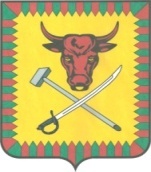 Совет муниципального района «Читинский район»РЕШЕНИЕ30 марта 2018 года                                                                                № 410г. ЧитаО ежегодном отчете руководителя администрации муниципального района «Читинский район» о результатах своей деятельности и деятельности администрации муниципального района «Читинский район» за 2017 годВо исполнение Федерального закона от 06 октября 2003 года № 131-ФЗ «Об общих принципах организации местного самоуправления в Российской Федерации», Устава муниципального района «Читинский район» в соответствии с решением Совета муниципального района «Читинский район» от 25 апреля 2012 года № 304 «Об утверждении положения о ежегодном отчете главы муниципального района и руководителя администрации муниципального района «Читинский район» о результатах их деятельности и деятельности подведомственных им органов местного самоуправления муниципального района «Читинский район», заслушав и обсудив представленный отчет руководителя администрации муниципального района «Читинский район» А.А.Эпова о результатах своей деятельности и деятельности администрации муниципального района «Читинский район», Совет муниципального района «Читинский район» решил:1.Отчет руководителя администрации муниципального района «Читинский район» о результатах своей деятельности и деятельности администрации муниципального района «Читинский район» за 2017 год принять к сведению.2.Опубликовать отчет руководителя администрации муниципального района «Читинский район» о результатах деятельности за 2017 год в газете «Ингода» и разместить на официальном сайте администрации муниципального района «Читинский район» по адресу читинск.забайкальскийкрай.рф в информационно-телекоммуникационной сети «Интернет».3.Настоящее решение вступает в силу на следующий день после дня его официального опубликования (обнародования).Глава муниципального района  «Читинский район»                                                                        Н.А. СелезневПриложение к Решению Совета муниципального района«Читинский район»от  « 30» марта 2017 г. № 410ОТЧЕТ РУКОВОДИТЕЛЯ АДМИНИСТРАЦИИ Муниципального района «Читинский район»  О РЕЗУЛЬТАТАХ своей деятельности и о результатах деятельности администрации муниципального района «Читинский район» в 2017 годуОтчет руководителя администрации муниципального района «Читинский район» о результатах своей деятельности и о результатах деятельности администрации муниципального района «Читинский район» (далее – администрация) подготовлен во исполнение Федерального закона от 06 октября 2003 года № 131-ФЗ «Об общих принципах организации местного самоуправления в Российской Федерации», Устава муниципального района «Читинский район» и в соответствии с решением Совета муниципального района «Читинский район» от 25 апреля 2012 года № 304 «Об утверждении положения о ежегодном отчете главы муниципального района и руководителя администрации муниципального района «Читинский район» о результатах их деятельности и деятельности подведомственных им органов местного самоуправления муниципального района «Читинский район».В отчетном году деятельность администрации и ее руководителя была направлена на улучшение социально-экономической ситуации в районе и строилась в соответствии с перспективными и текущими планами работы, в тесном взаимодействии с органами исполнительной власти Забайкальского края, депутатами муниципального района, общественными объединениями, населением.В отчетном году администрацией решались вопросы, касающиеся повышения уровня жизни населения, развития образования, культуры и массового спорта, создания более комфортных условий проживания для жителей района.2017 год отмечен рядом важных событий, среди которых наиболее значимыми являлись 80-летие со дня образования муниципального района «Читинский район», а также выборы в органы местного самоуправления городских и сельских поселений района. Финансовая основа муниципального управленияФинансовая основа органов местного самоуправления является фундаментом муниципальной власти. От ее состояния зависит реальная способность власти решать задачи местного значения, а также создавать условия для достойной жизни населения района. Выполнение финансовых гарантий программ по развитию образования, культуры, физической культуры и спорта, а также инвестиций в производственную и социальную сферы напрямую зависит от степени обеспеченности муниципального образования финансовыми ресурсами. Особенностью бюджета муниципального района «Читинский район» в  отчетном периоде являлось его исполнение в условиях финансового кризиса. В течение года остро стояла проблема заблокированных счетов бюджетных учреждений, подведомственных администрации района и ее структурным подразделениям.В 2017 году консолидированный бюджет муниципального района «Читинский район» исполнен в объеме 1365890,2 тыс. рублей, что соответствовало уточненным бюджетным назначениям и составило 112,9 % к уровню 2016 года. В структуре доходов бюджета муниципального района в отчетном году налоговые и неналоговые доходы составили 27,2 % от общего объема доходных источников, безвозмездные поступления – 72,8 %.В 2017 году поступления налоговых и неналоговых доходов  в бюджет муниципального района составили 371921,7 тыс. рублей, или 101,9 % к уточненным годовым бюджетным назначениям и 109,7 % к уровню 2016 года (в сопоставимых условиях 107,5 % к уровню 2016 года).Наибольший удельный вес в общем объеме собственных доходов составили: налог на доходы физических лиц – 58,8 %;земельный налог – 12,1%; доходы от уплаты акцизов – 10,3 %;единый налог на вмененный доход – 2,0 %;неналоговые доходы – 13,8 %. В 2017 году наблюдалось увеличение фактических поступлений налоговых доходов на 12,0 % к уровню 2016 года за счет увеличения поступлений налога на доходы физических лиц и земельного налога, и снижение на 3,1 % неналоговых доходов за счет снижения доходов от продажи материальных и нематериальных активов.Объем безвозмездных поступлений составил 993968,5 тыс. рублей, или 114,2 % к уровню 2016 года.Расходная часть бюджета в 2017 году исполнена в сумме 1364804,2 тыс. рублей (97,9 % к уточненным годовым бюджетным назначениям).В 2017 году, как и прежде, значительное место в структуре расходов консолидированного бюджета муниципального района занимали расходы на образование – 66,5 %, или 908187,7 тыс. рублей. Расходы на общегосударственные вопросы составили 164003,9 тыс. рублей, или 12,0 % в общем объеме расходов бюджета, в сфере экономики – 62781,1 тыс. рублей, или 4,6 %, на жилищно-коммунальное хозяйство – 55606,2 тыс. рублей, или 4,1 %, на социальную политику – 60468,0 тыс. рублей, или     4,4 %. Расходы в сфере культуры и физической культуры и спорта занимали 3,9 % и 0,01 % соответственно.Объем финансирования капитальных вложений в 2017 году составил 18557,3 тыс. рублей.В процессе исполнения бюджета администрацией муниципального района «Читинский район» принимались меры, направленные на обеспечение наполняемости доходной части бюджета и эффективному расходованию средств. Осуществлялась работа Межведомственной комиссии по мобилизации налоговых доходов в консолидированный бюджет муниципального района «Читинский район», контролю по соблюдению налоговой дисциплины и контролю по соблюдению трудового законодательства (далее – Межведомственная комиссия) с участием представителей отделения Пенсионного фонда России по Забайкальскому краю, Фонда социального страхования Забайкальского края, Межрайонной инспекции № 3 УФНС России по Забайкальскому краю, Прокуратуры Читинского района.За 2017 год проведено 8 заседаний комиссии, на которые приглашались налогоплательщики, имеющие задолженность по налогам и сборам.Всего для участия в заседаниях Межведомственной комиссии были приглашены 72 руководителя организаций и учреждений, 53 индивидуальных предпринимателя. Были рассмотрены материалы по 42 налогоплательщикам, заслушаны руководители ООО «Востоксибсоюз», ООО «Строй-Гарант», ООО «Флейм», ГАУСО «Атамановской ДИПИ», руководители бюджетных учреждений и администраций сельских поселений муниципального района. По результатам работы Межведомственной комиссии в 2017 году погашена задолженность по налогам на общую сумму 29610,5 тыс. рублей, в том числе:по единому налогу на вмененный доход для отдельных видов деятельности на сумму 191,0 тыс. рублей;по налогу на доходы физических лиц на сумму 8768,6 тыс. рублей;по налогу на имущество организаций на сумму 622,3 тыс. рублей;по земельному налогу на сумму 2147,2 тыс. рублей;по взносам во внебюджетные фонды на сумму 17881,4 тыс. рублей.С целью осуществления контроля за эффективным расходованием бюджетных средств на территории района осуществляется муниципальный финансовый контроль посредством проведения проверок финансово-хозяйственной деятельности учреждений.В 2017 году было проведено 16 ревизий и проверок, в том числе в 11 поселениях муниципального района и в 5 учреждениях, подведомственных администрации муниципального района и ее структурным подразделениям. Поселениям и учреждениям, в которых установлены финансовые нарушения, направлены предписания об их устранении. Кроме того, материалы проверок для рассмотрения и принятия мер направлялись в Прокуратуру Читинского района.В рамках осуществления функций по контролю в сфере закупок товаров, работ, услуг проведено 13 плановых контрольных мероприятий. По их результатам 8 заказчикам выданы предписания об устранении нарушений. В целях правовой оценки действий заказчиков все результаты проверок направлены в Прокуратуру Читинского района.В целях осуществления мер по финансовому оздоровлению муниципального района «Читинский район», являющегося в 2017 году получателем дотации на выравнивание бюджетной обеспеченности муниципальных районов (городских округов) Забайкальского края, между муниципальным районом и Министерством финансов Забайкальского края заключено Соглашение «О предоставлении дотации на выравнивание бюджетной обеспеченности муниципальных районов (городских округов) Забайкальского края из бюджета Забайкальского края бюджету муниципального района «Читинский район» на 2017 год. В результате выполнения условий соглашения:обеспечено направление дотации на выравнивание бюджетной обеспеченности муниципального района и дотации на выравнивание бюджетной обеспеченности поселений в первоочередном порядке на выплату заработной платы работникам муниципальных учреждений с начислениями на выплаты по оплате труда, финансируемых за счет средств местного бюджета, и оплату за потребленные коммунальные услуги и котельно-печное топливо;обеспечено ежемесячное направление налоговых и неналоговых доходов в объеме 53,5 % на выплату заработной платы работникам муниципальных учреждений, финансируемых за счет средств местного бюджета, 26,6 % на оплату за потребленные коммунальные услуги и котельно-печное топливо от фактически произведенных расходов.Следует отметить, что в условиях существенного увеличения потребности в бюджетных средствах, связанных с расширением социально значимых обязательств и программных мероприятий, в 2017 году администрации муниципального района «Читинский район» удалось достичь снижения кредиторской задолженности на 17756,4 тыс. рублей, или на 4,2 % по сравнению с уровнем 2016 года.По состоянию на 31 декабря 2017 года кредиторская задолженность консолидированного бюджета муниципального района «Читинский район» составила 396578,4 тыс. рублей, в том числе:309851,2 тыс. рублей – бюджет муниципального района, из них 78,6 % от общей суммы кредиторской задолженности приходилось на муниципальные образовательные организации;86727,2 тыс. рублей – бюджеты городских и сельских поселений.При этом в общем объеме кредиторской задолженности консолидированного бюджета муниципального района «Читинский район» задолженность по обязательствам Забайкальского края составляет 47079,2 тыс. рублей, в том числе:27428,2 тыс. рублей – по фонду оплаты труда (вторая половина декабря 2017 года);10174,2 тыс. рублей – задолженность перед индивидуальными предпринимателями и организациями, осуществляющими перевозку льготных категорий пассажиров;9476,8 тыс. рублей – за разработку генеральных планов 11 сельских и 2 городских поселений района.В 2018 году бюджетная политика будет также ориентирована на обеспечение сбалансированности и устойчивости бюджетной системы муниципального района и сохранение режима экономии бюджетных средств путем решения задач, направленных на исполнение утвержденных показателей бюджета муниципального района «Читинский район» на 2018 год, а также за счет обеспечения контроля за целевым и эффективным использованием бюджетных средств.Повышение устойчивости демографического развития и качества жизни населенияПо предварительным данным Территориального органа Федеральной службы государственной статистики по Забайкальскому краю численность постоянного населения муниципального района в 2017 году снизилась на 312 человек и по состоянию на 01 января 2018 года составила 64915 человек. Общий коэффициент рождаемости по Читинскому району составил 13,6 промилле, что выше показателя по Забайкальскому краю (13,3 промилле). Коэффициент смертности – 11,4 промилле, что ниже, чем по Забайкальскому краю (11,7 промилле). Достигнутые показатели рождаемости и смертности обусловили естественный прирост населения, составивший 137 человек.На протяжении последних трех лет сохраняется снижение численности населения, проживающего на территории района, за счет миграции. Данная тенденция характерна и для 2017 года. В район на постоянное место жительства прибыло 1628 человек, выбыло за пределы района – 2077 человек. По сравнению с 2016 годом число прибывших увеличилось на 152 человека, число выбывших сократилось на 13 человек. Отрицательное сальдо миграции составило 449 человек (в 2016 году – 614 человек). На увеличение миграционного притока населения на территорию района оказало влияние и реализация Государственной программы Забайкальского края (на 2013-2020 годы) по оказанию содействия добровольному переселению в Забайкальский край соотечественников, проживающих за рубежом, на территории муниципального района «Читинский район» (далее – Программа). В рамках действия Программы на заседаниях рабочей группы было рассмотрено 8 заявлений, по 5 из которых принято положительное решение. Среднесписочная численность занятых в организациях района в 2017 году составила 7832 человека, или 104,9 % к уровню 2016 года. В целом по Забайкальскому краю в 2017 году наблюдалось снижение среднесписочной численности работников на 0,8 % по сравнению с уровнем 2016 года. По предварительным данным, номинальная среднемесячная начисленная заработная плата работников организаций района в 2017 году составила 26,8 тыс. рублей (прирост к 2016 году – 8,1 %). В реальном выражении отмечается ее увеличение на 5,5 %.По информации Министерства труда и социальной защиты населения Забайкальского края в 2017 году численность граждан, признанных безработными, составила 314 человек (614 человек – 2016 год). Произошло снижение численности признанных безработными граждан на 48,9%. В первую очередь, снижение данного показателя связано с увеличением числа вакансий, заявленных работодателями в отчетном периоде, а также снижением числа граждан, высвобожденных из организаций. Во-вторых, с проводимой информационной работой по оказанию государственных услуг в сфере занятости населения, с введением нового Интерактивного портала, а также с более эффективной работой портала «Работа в России». Развитие информационных технологий позволило гражданам заниматься поиском подходящей работы без личного посещения Центра занятости населения.  Предприятиями района на конец года заявлено 692 вакансии. Уровень регистрируемой безработицы на начало 2017 года составил 1,6 %, на конец отчетного года – 0,8%.В то же время, по оценке, численность трудовых ресурсов муниципального района «Читинский район» в 2017 году составила 37195 человек, численность занятых в экономике по основной работе – 17753 человека, или 47,7 % от общей численности трудовых ресурсов. В 2017 году в результате индивидуальной работы с работодателями района по исполнению требований законодательства в части трудоустройства инвалидов на квотируемые рабочие места на территории района трудоустроен 21 инвалид.В целях выявления неформальной занятости при администрации муниципального района «Читинский район» действует рабочая группа по противодействию неформальной занятости населения. В 2017 году состоялось 6 заседаний рабочей группы, на которых заслушаны 34 руководителя организаций и индивидуальных предпринимателей. В рамках ее деятельности выявлены 7 человек, которые осуществляли трудовую деятельность без оформления трудовых отношений. Данные работники впоследствии официально трудоустроены. В 2017 году созданы 53 новых рабочих места, в том числе:20 рабочих мест – в процессе осуществления инвестиционной деятельности субъектами малого и среднего предпринимательства; 12 рабочих мест – при регистрации крестьянских (фермерских) хозяйств;21 рабочее место – при трудоустройстве инвалидов на квотируемые рабочие места.ОбразованиеПравовой и организационной основой политики в сфере образования являются Федеральный закон от 29 декабря 2012 года № 273-ФЗ «Об образовании в Российской Федерации», Концепция долгосрочного социально-экономического развития России на период до 2020 года, майские (2012 года) указы Президента Российской Федерации, государственные программы «Развитие образования Российской Федерации» и «Развитие образования Забайкальского края», а также муниципальные программы муниципального района «Читинский район».Деятельность администрации муниципального района «Читинский район»  в сфере образования в отчетном году была направлена:на обеспечение доступности дошкольного образования, соответствующего современным требованиям федеральных государственных образовательных стандартов (далее – ФГОС) для каждого ребенка в возрасте от 3 до 7 лет; на повышение качества общего образования и обеспечение его соответствия предпочтениям, способностям и жизненным планам школьников и их семей, перспективным задачам социально-экономического и этнокультурного развития района; на обеспечение доступного и качественного образования для детей с ограниченными возможностями здоровья (далее – ОВЗ) и инвалидов посредством развития моделей инклюзивного образования и внедрения специальных ФГОС для детей с ОВЗ;создание эффективной системы выявления и поддержки инициатив и развития способностей детей в условиях дополнительного образования;обеспечение приоритетов устройства в семью детей-сирот и детей, оставшихся без попечения родителей, защиты их законных прав и интересов;обеспечение комплексной информатизации образования, целостности, открытости и безопасности информационно-образовательной среды в районе;обеспечение развития комплексной, многоуровневой системы медико-социального и психолого-педагогического сопровождения воспитанников и обучающихся, направленной на их успешную социализацию, оказание помощи в выходе из кризисных состояний;укрепление учебно-материальной базы образовательных организаций.Система образования муниципального района «Читинский район» включает:32 дошкольные образовательные организации, в том числе 28 муниципальных (далее – МДОУ), 3 ведомственных и 1 частную;31 муниципальную общеобразовательную организацию, в том числе 13 основных (далее – ООШ), 18 средних школ (далее – СОШ);5 муниципальных учреждений дополнительного образования.С целью оптимизации сети муниципальных образовательных организаций и их штатной численности в 2017 году:средняя общеобразовательная школа с. Колочное перепрофилирована в основную общеобразовательную школу;создано муниципальное казенное учреждение «Централизованная бухгалтерия муниципальных учреждений муниципального района «Читинский район».В сфере дошкольного образования на территории района по состоянию на 01 января 2018 года функционировала 41 муниципальная образовательная организация, реализующая программы дошкольного образования: 28 детских садов, которые посещали 2204 ребенка; 7 дошкольных групп кратковременного пребывания детей в 6 общеобразовательных организациях (СОШ с. Домна, СОШ с.Беклемишево, СОШ с.Угдан, СОШ п.ст. Гонгота, ООШ с. Иргень, ООШ с.Сивяково), которые посещали 78 детей; 12 дошкольных групп полного дня пребывания детей в 7 общеобразовательных организациях (СОШ п.ст. Гонгота, ООШ с.Елизаветино, ООШ с. Колочное, СОШ с. Маккавеево, СОШ №1 пгт Новокручининский, СОШ с. Смоленка, ООШ с. Верх-Нарым), которые посещали 224 ребенка; 5 групп при МДОУ кратковременного пребывания детей, которые посещали 57 детей.Кроме того, 350 детей посещали детские сады, подведомственные Министерству обороны Российской Федерации, 13 детей – частный детский сад «Солнечный» п.г.т. Атамановка.По состоянию на 01 января 2018 года всеми формами дошкольного образования охвачено 2926 детей, что составляло 42,3 % от общего количества детей в возрасте от рождения до 7 лет, проживающих на территории муниципального района «Читинский район».Остается актуальной проблема по обеспечению доступности услуг системы дошкольного образования. Так, по состоянию на 01 января 2018 года очередь в АИС «Е-услуги. Образование» составила 1894 ребенка от рождения до 7 лет, в т.ч. с 1,5 до 3 лет – 1210 детей, с 3 до 7 лет – 684 ребенка.Доля детей в возрасте от 3 до 7 лет, стоящих в очереди, составила  36,0 % (в 2016 году – 31,0 %).Снижение значения данного показателя обусловлено объективными причинами, связанными с дальнейшем приведением количества детей в группах в соответствие с нормами СанПиН 2.4.1.3049-13 «Санитарно-эпидемиологические требования к устройству, содержанию и организации режима работы дошкольных образовательных организаций» (с изменениями по состоянию на 27 августа 2015 года), дефицитом регионального и муниципального бюджетов, недостаточным уровнем развития негосударственного сектора дошкольного образования, миграцией населения с районов Забайкальского края, в том числе неофициальной, увеличением численности населения данной возрастной группы, проживающей на территории района. В настоящее время МДОУ посещают 11 детей-инвалидов. В детских садах «Малыш» пгт Атамановка, «Солнышко» пгт Атамановка, «Аленушка» с. Маккавеево реализованы мероприятия по созданию доступной среды для получения детьми-инвалидами качественного дошкольного образования. Пристальное внимание уделялось охране здоровья воспитанников МДОУ. Осуществлялся мониторинг заболеваемости, детского травматизма, проводились профилактические мероприятия с воспитанниками по предупреждению заболеваемости. В период заболеваемости мониторинги здоровья осуществлялись ежедневно. Педагогическую деятельность в муниципальных дошкольных образовательных организациях в 2017 году осуществляли 237 работников, из них с высшим педагогическим образованием – 96 человек (40,5 % от общего числа работающих), со средним специальным педагогическим образованием – 136 человек (57,4 % от общего числа работающих). В 2017 году аттестованы на высшую квалификационную категорию 2 человека, на первую категорию – 6 педагогов, а также 64 педагога дошкольного образования прошли курсы повышения квалификации (100 % от потребности), по итогам аттестации 32 педагога соответствовали занимаемой должности.Во всех дошкольных образовательных учреждениях реализуется ФГОС дошкольного образования, однако материальная и учебно-методическая база не во всех МДОУ соответствует современным требованиям.В рамках реализации мероприятий, направленных на модернизацию муниципальных дошкольных образовательных организаций, в 2017 году за счет средств бюджета муниципального района «Читинский район»:в МДОУ детский сад «Родничок» пгт Новокручининский произведена частичная замена кирпичной кладки стены фасада здания (общий объем финансирования составил 374,0 тыс. рублей);в МДОУ детский сад с. Домна выполнены ремонт канализации, устройство пожарного выхода (общий объем финансирования составил 268,8 тыс. рублей); в муниципальном образовательном учреждении ООШ с. Верх-Нарым с целью организации дошкольной группы полного пребывания детей выполнен ремонт части помещения (общий объем финансирования составил 206,3 тыс. рублей). Кроме того, за счет внебюджетных источников в сумме 30,0 тыс. рублей в МДОУ детский сад «Светлячок» пгт Атамановка осуществлен ремонт прачечной.На основании постановления администрации муниципального района «Читинский район» от 01 августа 2017 года № 1660 «О введении на объекте: МДОУ «Солнышко», по адресу: Читинский район, пгт Атамановка, ул. Заводская 4, режима чрезвычайной ситуации» в 2017 году приостанавливалась деятельность МДОУ детский сад «Солнышко» пгт Атамановка. Дети, посещавшие данный детский сад, были распределены в детские сады «Малыш», «Светлячок» пгт Атамановка, частный детский сад в микрорайоне Чеховский, в городские детские сады.С целью устранения аварийной ситуации за счет средств краевого бюджета в объеме 7000,0 тыс. рублей осуществлено укрепление стены здания детского сада, а также проведен капитальный ремонт системы водоснабжения и водоотведения данного учреждения. Кроме того в рамках реализации Федеральной программы «Доступная среда» в МДОУ детский сад «Солнышко» пгт Атамановка произведен ремонт группы для детей с ОВЗ (расширены дверные проемы, установлен аварийный выход, 2 пандуса, заменено напольное покрытие, произведено переоборудование санитарно-гигиенического помещения для детей с ОВЗ) на общую сумму                  1372,6 тыс. рублей, в том числе за счет средств федерального бюджета на сумму 1189,8 тыс. рублей, краевого бюджета – 100,0 тыс. рублей, бюджета муниципального района «Читинский район» – 82,8 тыс. рублей.Деятельность МДОУ детский сад «Солнышко» пгт Атамановка восстановлена в полном объеме с 18 декабря 2017 года.В системе общего образования по состоянию на 01 января 2018 года на территории муниципального района «Читинский район» функционировала 31 общеобразовательная организация, из них 12 школ являлись малокомплектными. В 18 школах района образовательный процесс осуществлялся в две смены. На начало 2017-2018 учебного года в школах района обучалось 8207 учащихся, или 103,6 % к уровню 2016-2017 учебного года, в том числе 966 первоклассников, 731 выпускник основной школы, 270 выпускников средней школы. Численность детей, занимающихся во вторую смену, составила 2757 человек, или 33,6 % от общего количества учащихся (в 2016-2017 году – 30,3 %). Увеличение значения данного показателя связано с увеличением количества обучающихся при ограниченной площади помещений общеобразовательных организаций. Педагогическую деятельность в образовательных организациях района осуществляли 706 работников, из них с высшим педагогическим образованием – 484 человека (68,6 % от общего числа работающих), со средним специальным педагогическим образованием – 130 человек (18,4% от общего числа работающих). По состоянию на 01 января 2018 года в школах района работали 73 молодых специалиста.В 2017 году аттестованы на высшую квалификационную категорию 14 учителей, на первую категорию – 21учитель, 320 педагогов и 11 руководителей общеобразовательных организаций прошли курсы повышения квалификации (100 % от потребности), по итогам аттестации 85 педагогов соответствовали занимаемой должности.В отчетном году педагогические коллективы школ принимали активное участие в инновационной и экспериментальной работе. Так, СОШ с.Беклемишево и СОШ с.Шишкино в реализации мероприятий Федеральной целевой программы развития образования по направлению «Комплексная модель учительского роста как механизм повышения качества образования в школах с низкими результатами обучения и в школах, функционирующих в неблагоприятных социальных условиях», СОШ с.Новая Кука и СОШ      пгт Атамановка – в введении ФГОС нового поколения для детей с ОВЗ, СОШ с.Домна и СОШ пгт Атамановка – в реализации ФГОС среднего общего образования, СОШ с.Угдан, как базовая площадка Института развития образования Забайкальского края, и СОШ с.Засопка – в апробации и внедрении профессионального стандарта педагога, ООШ п.Яблоновое – в апробации учебно-методического комплекса Муравина Г.К., Муравиной О.В., СОШ №1 пгт Новокручининский – в апробации учебно-методического комплекса А.В. Грачева в рамках программы «МГУ-школе».В 10-11 классах СОШ с. Беклемишево реализуется агротехнологический профиль обучения учащихся среднего уровня обучения. В штатном режиме во всех школах района реализуется ФГОС на начальном и основном уровне обучения. Кроме того, в школах района на среднем уровне обучения реализуются социально-экономический и гуманитарный профили обучения, углубленно изучаются такие предметы, как химия, биология, история, физика, английский язык.В 2017 учебном году в районном этапе краевого конкурса «Учитель года Забайкалья -2017» принимали участие 7 педагогов Читинского района. По итогам конкурса воспитатель МДОУ «Светлячок» пгт Атамановка Сутурина В.В. и учитель МОУ СОШ пгт. Атамановка Самойлова О.С. награждены сертификатами за участие.Результаты успеваемости учащихся школ муниципального района «Читинский район»В региональном этапе Всероссийской олимпиады школьников в 2016-2017 учебном году приняли участие 67 учащихся (в 2015-2016 учебном  году – 58 учащихся) по 17 предметам (в 2015-2016 учебном году – по 15 предметам).Высокие результаты показали учащаяся МОУ СОШ № 1                            пгт Новокручининский Комогорцева Ангелина (9 класс), занявшая 3 место по предмету «Биология», учитель Леднёва Н.В., а также учащаяся МОУ СОШ Новотроицк Минакова Юлия (11 класс), занявшая 3 место по предмету «Мировая художественная культура», учитель Лалетина Е.В. Всего в региональном этапе Всероссийской олимпиады школьников с 1 по 10 место заняли 17 учащихся Читинского района (в 2015-2016 учебном году – 8 учащихся).Государственная итоговая аттестация (далее – ГИА) в 2017 году проводилась в штатном режиме в форме единого государственного экзамена (далее – ЕГЭ), государственного выпускного экзамена (далее – ГВЭ) и основного государственного экзамена (далее – ОГЭ). За счет средств краевого бюджета все пункты проведения экзаменов Читинского района были оборудованы принтерами и сканерами, что позволило организовать передачу в электронном виде отсканированных экзаменационных материалов в Региональный центр обработки информации для их последующей обработки. В региональную информационную систему участников государственной итоговой аттестации по программам основного общего образования из 695 учащихся школ района было внесено 676 учащихся, из них 612 в форме ОГЭ, 64 – в форме ГВЭ, 19 человек с ОВЗ проходили аттестацию только по предмету «Технология». По итогам учебного года 654 выпускника сдавали экзамены, 22 учащихся были не допущены к экзаменам, 34 учащихся не сдали экзамены в форме ОГЭ в основные сроки.Результаты итоговой аттестации выпускников 9 класса (обязательные предметы) в динамике за три года, (в %)Лучшие результаты по русскому языку и математике показали  учащиеся СОШ с.З асопка, СОШ с. Домна, СОШ с. Сыпчегур, СОШ             с. Новая Кука, ООШ п.ст. Ингода.Все учащиеся, сдававшие экзамены в форме ГВЭ, справились с ГИА, в результате чего 620 человек получили аттестаты об основном общем образовании, 19 человек – справки об окончании школы.По итогам государственной итоговой аттестации единый государственный экзамен по обязательным предметам не сдали 30 учащихся, из них 5 учащихся дневных школ, 25 учащихся заочной формы обучения.Лучшие результаты по ЕГЭ по русскому языку и математике показали  обучающиеся СОШ с. Засопка, СОШ с.Домна, СОШ пгт Новокручининский, СОШ с.Новая Кука, СОШ пгт Атамановка, СОШ с.Верх-Чита.По итогам 2016-2017 учебного года награждены федеральной золотой медалью «За особые успехи в учении» 8 учащихся района (в 2015-2016 году – 6 учащихся), золотой медалью «Гордость Забайкалья» – 8 учащихся (в 2015-2016 году – 6 учащихся), серебряной медалью «Гордость Забайкалья» – 3 учащихся (в 2015-2016 году – 2 учащихся).В связи с дефицитом муниципального бюджета в целях подготовки к новому учебному году в общеобразовательных организациях района в основном осуществлялся косметический ремонт помещений силами работников школ и с привлечением помощи родителей. Вместе с тем, в 2017 году за счет бюджета муниципального района «Читинский район» в школах района произведены следующие виды работ:в МОУ СОШ с. Лесной Городок ремонт учебного кабинета на сумму 252,0 тыс. рублей;в МОУ СОШ с.Арахлей ремонт котельной на сумму390,0 тыс. рублей;в МОУ СОШ с. Сохондо ликвидация последствий штормового ветра и восстановление ограждения на сумму40,0 тыс. рублей;разработка проектной сметной документации для реконструкции школы в с. Сохондо на сумму 763,8 тыс. рублей;в МОУ ООШ с. Ильинка ремонт кирпичной кладки печи столовой на сумму 25,2 тыс. рублей.В рамках реализации федеральных мероприятий по созданию в образовательных организациях, расположенных в сельской местности, условий для занятий физической культурой и спортом, в 2017 году произведен капитальный ремонт спортивного зала МОУ СОШ с. Засопка на общую сумму 2039,0 тыс. рублей, в том числе за счет средств:федерального бюджета на сумму 1359,3 тыс. рублей;краевого бюджета на сумму 582,6 тыс. рублей;бюджета муниципального района «Читинский район» на сумму 97,1 тыс. рублей (приобретение спортивного инвентаря).Кроме того, осуществлен ремонт спортивного зала в                           пгт Новокручининский муниципального учреждения дополнительного образования «Детская юношеская спортивная школа» (далее – ДЮСШ) в рамках реализации Федеральной программы «Доступная среда» (бетонирование дорожки, установка пандуса (запасный выход), замена напольного покрытия в малом спортивном зале, установка туалета на территории учреждения) на общую сумму 1014,5 тыс. рублей, в том числе за счет средств:федерального бюджета на сумму 810,2 тыс. рублей;краевого бюджета на сумму 120,0 тыс. рублей;бюджета муниципального района «Читинский район» на сумму 84,3 тыс. рублей.С целью обеспечения доступного и качественного образования для детей с ограниченными возможностями здоровья в МОУ СОШ с. Новая Кука и МОУ СОШ пгт Атамановка приобретены кабинеты здоровья-экспресс для работы с учащимися с ОВЗ на общую сумму 1948,5 тыс. рублей, в том числе за счет средств:федерального бюджета на сумму 1776,6 тыс. рублей;краевого бюджета на сумму 113,4 тыс. рублей;бюджета муниципального района «Читинский район» на сумму                58,5 тыс. рублей.В рамках реализации мероприятий, направленных на здоровьесбережение обучающихся, в школах района организовано горячее питание, которым было охвачено 7761 человек (94,6 % от общего числа обучающихся), в том числе бесплатным – 1534 ребенка (18,7 % от общего числа обучающихся).Медицинские кабинеты функционируют в 10 общеобразовательных и 17 дошкольных образовательных организациях района. В связи с отсутствием финансовых средств на материально-техническое оснащение медицинских кабинетов остается актуальным вопрос лицензирования медицинских кабинетов в 9 общеобразовательных и 12 дошкольных образовательных организациях района.По данным федерального статистического наблюдения (ЗП-образование) электронного мониторинга за 2017 год, соотношение среднемесячной начисленной заработной платы педагогических работников СОШ и среднемесячной начисленной заработной платы работников в  целом по экономике в Забайкальском крае составило 98,3%. Средняя заработная плата педагогического персонала СОШ (с учетом  часовой нагрузки) составила  –  27,3 тыс.  рублей, педагогического персонала ДОУ– 22,1 тыс. рублей, УДО – 28,4 тыс. рублей.  В 2017 году проведена независимая оценка качества образовательной деятельности в отношении 18 дошкольных образовательных организаций, 23 общеобразовательных организаций, 2 организаций дополнительного образования района.Наибольшее количество баллов и первое место в рейтинге среди школ получила МОУ СОШ с. Домна (113,24 балла из 160 возможных), среди дошкольных учреждений – МДОУ детский сад с. Домна (107,23 балла из 160 возможных), среди организаций дополнительного образования – МБОУ ДЮСШ с. Домна (92,12 балла из 160 возможных). Наименьшее количество баллов и последнее место в рейтинге – МОУ СОШ с. Лесной Городок (71,36 балла), МДОУ детский сад «Солнышко» с. Ильинка (62,52 балла), Дом детского творчества Читинского района (84,97 балла). По результатам экспертизы разработаны методические рекомендации для руководителей образовательных учреждений, определен срок устранения недостатков.Система дополнительного образования в районе представлена как школьным дополнительным образованием, так и дополнительным образованием, организуемым муниципальными учреждениями дополнительного образования. В соответствии с лицензией на образовательную деятельность 24 общеобразовательные школы и 5 муниципальных учреждений дополнительного образования (2 учреждения, подведомственных Комитету образования администрации муниципального района «Читинский район», 3 учреждения, подведомственных Комитету культуры администрации муниципального района «Читинский район») реализуют собственные дополнительные общеобразовательные программы. Кроме того дополнительное образование на территории района представлено детскими объединениями краевых учреждений дополнительного образования.В районе успешно внедряется интеграция общего и дополнительного образования, что способствует сближению процессов воспитания, обучения и развития школьников, организации содержательного досуга обучающихся с различными формами образовательной деятельности и, как следствие, сокращает пространство девиантного поведения, решая проблему занятости детей.Общее количество детей в возрасте от 5 до 18 лет, охваченных системой дополнительного образования, в 2017 году сохранилось на уровне 2016 года и составило 5797 человек.В 2017 году дополнительным образованием в общеобразовательных учреждениях района были охвачены 4574 ребенка, из них:2308 детей занимались в спортивных секциях;2266 детей посещали творческие, экологические, волонтерские, технические, военно-патриотические, поисковые объединения.В ДЮСШ действовало 5 отделений подготовки: футбол, хоккей, бокс, легкая атлетика, черлидинг. Количество обучающихся в 2017 году составило 491 человек, 450 учащихся получали услуги дополнительного образования при муниципальном детском оздоровительном лагере «Огонек» (далее - ДОЛ «Огонек»). При муниципальном образовательном учреждении дополнительного образования детей «Дом детского творчества» реализовывались дополнительные образовательные программы по 5 направлениям подготовки, на которых обучались 732 ребенка.В 2017 году школьники района принимали активное участие в краевых смотрах и конкурсах.Наилучшие результаты показали учащаяся МОУ СОШ с. Засопка Плеханова Анастасия (9 класс), занявшая 2 место в краевых Декабрьских чтениях «Во глубине сибирских руд» и учащаяся МОУ СОШ                                пгт Атамановка Катанцева Олеся (11 класс), занявшая 2 место в краевой заочной антинаркотической олимпиаде «Неболит».В ежегодном Гражданском форуме «Забайкальцы - Забайкалью!» в 2017 году принимали участие 7 школ района и муниципальное образовательное учреждение дополнительного образования детей «Дом детского творчества» в результате чего:проект МОУ СОШ пгт Атамановка «Детское общественное объединение волонтерский отряд «Дорогою добра» выиграл грант в размере 50,0 тыс. рублей;МОУ ООШ с. Верх-Чита в выставке «Фестиваль интересов» заняла 2 место и получила грант в размере 10,0 тыс. рублей;проект по развитию детского хоккея «Добрый лед» МОУ СОШ с. Лесной Городок выиграл грант в размере 10,0 тыс. рублей, а также стройматериалы на его реализацию.Всего образовательные учреждения района представили 11 проектов и приняли участие в 6 выставках Гражданского форума.В рамках летней оздоровительной кампании приоритетным направлением деятельности администрации муниципального района «Читинский район» являлось обеспечение оздоровительным отдыхом детей, находящихся в трудной жизненной ситуации, детей из малообеспеченных, неполных семей, а также детей с ограниченными возможностями и детей, оставшихся без попечения родителей.В соответствии с Соглашением с Министерством образования, науки и молодежной политики Забайкальского края на летнюю оздоровительную кампанию муниципальному району «Читинский район» из бюджета Забайкальского края в 2017 году выделено 7367,7 тыс. рублей, из них на организацию отдыха:в летних пришкольных лагерях – 3659,7 тыс. рублей;в ДОЛ «Огонек» – 3483,0 тыс. рублей;в передвижных палаточных лагерях – 225,0 тыс. рублей. Софинансирование расходов на проведение летней оздоровительной кампании из бюджета муниципального района «Читинский район» составило 227,9 тыс. рублей.Организация летней занятости и оздоровления детей и подростков летом 2017 года осуществлялась с применением разнообразных форм организованного отдыха.В июне, августе 2017 года на территории района действовали 25 летних пришкольных лагеря, в которых отдохнули 1556 детей.В рамках деятельности 7 досуговых площадок (без организации горячего питания) были задействованы 150 детей.В летнюю оздоровительную кампанию 2017 года функционировало 4 передвижных палаточных лагеря продолжительностью 10 дней, в которых отдохнуло 75 детей, в том числе:10 человек в июне 2017 года в палаточном лагере, организованном МОУ СОШ пгт. Новокручининский;15 человек в июле 2017 года в палаточном лагере, организованном МОУ СОШ с. Угдан на туристической базе «Никишиха»;10 человек в июле 2017 года в палаточном лагере, организованном МОУ СОШ с. Смоленка;40 человек в августе 2017 года, палаточном лагере организованном МОУ СОШ с. Маккавеево. Помимо лагерей и площадок на базе общеобразовательных организаций района, осуществлял свою деятельность ДОЛ «Огонек», в котором за летний период 2017 года отдохнуло 450 детей.Кроме того дети Читинского района отдыхали и в других ведомственных, краевых загородных лагерях, профильных сменах, реабилитационных центрах.Всеми формами летней занятости в летнюю оздоровительную кампанию было охвачено 6058 детей, или 72,0 % от общего числа детей школьного возраста, из них:1330 детей из малообеспеченных семей;83 ребенка, оставшихся без попечения родителей;11 детей-инвалидов;45 детей с ограниченными возможностями здоровья.Исходя из опыта проведения летней оздоровительной кампании 2017 года основными задачами администрации муниципального района «Читинский район» на 2018 год являются приведение образовательных организаций района в соответствие с требованиями СанПиН и подготовка материально-технической базы летнего отдыха (в первую очередь, пополнение материально-технической базы пищеблоков, замена или приобретение посуды, холодильного оборудования, моющих средств, обновление спортивного инвентаря, приобретение игрушек, канцелярии).В рамках реализации государственных полномочий по опеке и попечительству администрацией муниципального района «Читинский район» в отчетном периоде решались задачи по профилактике социального сиротства, по выявлению и жизнеустройству детей-сирот и детей, оставшихся без попечения родителей, по защите личных и имущественных прав несовершеннолетних. На конец года 581 ребенок (в 2016 году – 565 ребенка) находился без попечения родителей, из них в семьях граждан воспитывались 490 детей (в 2016 году – 469), 33 ребенка (в 2016 году – 30) находились в ГУСО «Маккавеевский центр помощи детям, оставшимся без попечения родителей «Импульс» Забайкальского края», 25 детей (в 2016 году – 31) – в ГУСО «Черновский центр помощи детям, оставшимся без попечения родителей «Восточный» Забайкальского края» (отделение с. Колочное), 33 ребенка (в 2016 году – 43) – в ГКУЗ «Краевой специализированный дом ребенка № 2».Приоритетной формой жизнеустройства детей-сирот и детей, оставшихся без попечения родителей, является передача их в семью. В 2017 году органами опеки и попечительства выявлено 74 ребенка, оставшихся без попечения родителей (в 2016 году – 89 детей), из них 64,9 % детей переданы под опеку (попечительство) (в 2016 году – 49,4 %),  2,7 % детей устроены в приемные семьи (в 2016 году – 33,7 %), 5,4 % детей возвращены родителям (в 2016 году – 25,8 %).В 2017 году усыновлено 6 детей, ранее находившихся под опекой, установлена опека над 48 детьми из детских домов и дома ребенка.В связи с низким уровнем жизни, отсутствием рабочих мест, на протяжении последнего ряда лет на территории района наблюдается рост числа родителей, злоупотребляющих спиртными напитками. С целью реализации норм статьи 77 Семейного Кодекса Российской Федерации (далее – Семейный Кодекс) постановлением администрации муниципального района «Читинский район» от 22 мая 2017 года № 1091 утверждено Положение об исполнении государственного полномочия по отобранию ребенка у родителей (одного из них) или у других лиц, на попечении которых он находится, при непосредственной угрозе его жизни или здоровью. Всего в 2017 году в соответствии со статьей 77 Семейного кодекса специалистами отдела опеки и попечительства совместно с сотрудниками органов внутренних дел изъято из семей 16 детей (в 2016 году – 15 детей). На основании статьи 69 Семейного кодекса по искам органа опеки и попечительства ограничены и лишены родительских прав 48 родителей в отношении 60 детей (в 2016 году – 41 родитель в отношении 61 ребенка).С целью недопущения социального сиротства специалистами отдела опеки и попечительства принимаются все возможные меры по защите права ребенка на семью. В первую очередь, это организация профилактической работы с семьями и детьми, находящимися в социально опасном положении, своевременное выявление и коррекция проблем на ранней стадии семейного неблагополучия, сохранение ребенку во всех возможных случаях его родной семьи.Специалисты отдела опеки и попечительства проводят работу по активизации семейного жизнеустройства детей-сирот и детей, оставшихся без попечения родителей. Систематически проводится акция «Каждый ребёнок должен жить в семье, даже если это не навсегда», в ходе которой посторонние граждане берут детей из детских учреждений на каникулы, оформляют опеку, патронат или усыновление. В этих целях в городских и сельских поселениях района распространяются листовки, в которых описываются все формы семейного устройства, информация о детях, лишённых родительского попечения, адрес, по которому можно обратиться, если граждане решили взять ребёнка. В газете «Ингода» размещаются статьи о разных формах семейного воспитания, информация и фотографии детей, нуждающихся в устройстве на семейные формы воспитания в рубрике «Мы обязательно станем родными». По мере поступления обновляются материалы на сайте отдела опеки и попечительства Комитета образования администрации муниципального района «Читинский район» «Ищем маму» (http://detishkizab.ucoz.ru/).В целях эффективности устройства несовершеннолетних, оставшихся без попечения родителей, в замещающие семьи, отдел опеки и попечительства тесно сотрудничает с краевой общественной организацией «Союз добровольцев России», с помощью которой информация о детях, оставшихся без попечения родителей, размещалась на форуме добровольческих организаций и форуме «Забайкальцы – Забайкалью», на официальном сайте данной организации в рубрике «Я хочу домой».Кроме того, осуществляется тесное взаимодействие отдела опеки и попечительства с ГТРК «Чита». В 2017 году сняты и показаны видеоролики в эфире программы «Вести – Чита» в постоянной рубрике «Срочно требуется мама» о 20 детях, оставшихся без попечения родителей, 9 из которых переданы под опеку в семьи граждан (в 2016 году – о 34 детях, оставшихся без попечения родителей, 16 из которых переданы под опеку в семьи граждан).В 2017 году приемная семья Рязанцевой Н.В. и Рязанцева С.Е. стали победителями регионального слета приемных семей в номинации «Есть дети – будут радости», семья Парыгиной Л.Ю. и Парыгина Н. И. стали победителями регионального конкурса «Семья года 2017».В 2018 году в сфере муниципальной системы образования планируется решение следующих основных задач:продолжение работы по внедрению ФГОС основного общего образования во всех школах района (10, 11 классы), реализация и распространение результативного опыта ФГОС для детей с ОВЗ, мониторинг и обобщение указанных направлений деятельности;осуществление мероприятий по повышению профессионального уровня педагогов, введению профессиональных стандартов, эффективных контрактов;совершенствование организации работы служб медиации в образовательных организациях района;совершенствование материально-технических условий организации образовательного процесса и создание современной школьной инфраструктуры;осуществление мероприятий по проведению системы независимой оценки качества образования в 30,0 % образовательных организациях района; совершенствование воспитательной деятельности, работы с одаренными детьми, детьми «группы риска»;проведение мероприятий по интеграции детских и юношеских объединений района в Общероссийское движение школьников, движение «Юнармия» с учетом собственных достижений и традиций; формирование системы кадрового менеджмента, включая вопросы профессиональной адаптации молодых специалистов, планирования профессиональной карьеры, участия в инновационной деятельности, работы с кадровым резервом.КультураРеализацию конституционного права жителей муниципального района на участие в культурной жизни и пользование учреждениями культуры, на доступ к культурным ценностям обеспечивает развитая сеть общедоступных учреждений культуры района.На территории муниципального района «Читинский район» по состоянию на 01 января 2018 года функционируют 62 учреждения культуры, из которых 30 являются досуговыми, 29 библиотечными, 3 учреждения дополнительного образования. В районе действуют 144 клубных формирования различной направленности, число участников которых составляет 1693 человека. В 2017 году произошли изменения в сети муниципальных учреждений культуры. Значимым событием в культурной жизни района явилось открытие филиала муниципального бюджетного учреждения культуры «Районный дом культуры» (далее – МБУК «РДК») пгт Яблоново. Образованы филиалы МБУК «РДК» в с. Сивяково, с. Еремино.Вместе с тем, в связи с заключением соглашений между сельскими поселениями района и муниципальным районом «Читинский район» о передаче части полномочий по созданию условий для организации досуга и обеспечения жителей поселений услугами организаций культуры произошла ликвидация следующих учреждений культуры (с правом юридического лица): в мае 2017 года - МУК КИДЦ «Искра» сельского поселения «Сивяковское», в ноябре 2017 года – МБУК ИДЦ «Успех» сельского поселения «Верх-Читинское», в декабре 2017 года – МБУК «ИБДЦ «Надежда» сельского поселения «Новотроицкое», МБУК БДЦ «Александровский сад» сельского поселения «Александровское», МУК «ИДЦ» «Санга» сельского поселения «Сохондинское», ЦНКС сельского поселения «Угданское».Общий объем финансирования сферы культуры за счет средств бюджета муниципального района составил 53108,9 тыс. рублей, за счет поступлений от оказания платных услуг 2177,7 тыс. рублей. В 2017 году наблюдалось снижение объема поступлений от оказания платных услуг на 11,3 % по сравнению с уровнем 2016 года в связи с блокировкой счетов учреждений культуры.В системе учреждений культуры работают 164 специалиста, из них 39 библиотечных работников, 92 специалиста культурно-досугового профиля, 33 преподавателя дополнительного образования детей. Среднемесячная заработная плата работников учреждений культуры за 2017 год составила 17,4 тыс. рублей, или 95,6 % к целевому показателю повышения оплаты труда работников культуры муниципального района «Читинский район», установленному распоряжением Министерства культуры Забайкальского края от 18 мая 2018 года № 219/р (18,2 тыс. рублей). Среднемесячная заработная плата преподавателей дополнительного образования в 2017 году составила 28,6 тыс. рублей, что соответствовало установленному целевому показателю повышения оплаты труда работников дополнительного образования.Одной из значимых задач администрации является повышение культурного уровня жителей муниципального района «Читинский район» через создание условий для развития культуры и искусства, сохранения культурного наследия, обеспечения равной доступности культурных благ.Реализация прав граждан на информацию и доступ к культурным ценностям осуществлялась через муниципальные библиотеки. Библиотечные услуги населению района предоставляют 29 муниципальных библиотек, пользователями которых по состоянию на 01 января 2018 года являлись 15626 человек (101,8 % к уровню 2016 года). В 2017 году за счет средств федерального бюджета в сумме 42,5 тыс. рублей и внебюджетных источников объем библиотечного фонда увеличился по сравнению с уровнем 2016 года на 1029 экземпляров, или на 0,4 %. В связи с активным вовлечением читателей в исследовательскую и культурно-просветительскую деятельность учреждений в 2017 году наблюдалось увеличение на 7,4 % по сравнению с уровнем 2016 года числа посещений библиотек. В отчетном году муниципальным бюджетным учреждением культуры «Межпоселенческая центральная районная библиотека» (далее – МБУК «МЦРБ») продолжена реализация мероприятий, направленных на внесение библиографических записей в электронный каталог, что привело к их увеличению на 603 записи по сравнению с уровнем 2016 года.  В рамках реализации мероприятий по подключению общедоступных библиотек к информационно-телекоммуникационной сети «Интернет» (далее – сеть «Интернет») в 2017 году за счет средств краевого бюджета приобретена необходимая компьютерная техника, что позволило дополнительно подключить к сети «Интернет» 5 муниципальных библиотек (филиалы МБУК «МЦРБ» с. Новотроицк, с. Ильинка, с. Шишкино,               с. Колочное, с. Сивяково). Кроме того, в 2017 году дополнительно получили доступ к сети «Интернет» 2 учреждения культуры (МБУК «РДК» с.Карповка, с.Сивяково).Состояние материально-технической базы во многом является залогом успешного функционирования учреждений культуры. В 2017 году в рамках реализации мероприятий Государственной программы Забайкальского края «Развитие культуры в Забайкальском крае (2014-2020 годы)» на материально-техническое обеспечение учреждений культуры Читинского района было выделено 999,6 тыс. рублей, которые направлены на приобретение сценического оборудования (радиосистема, ноутбук, микрофон со стойкой, микшерный пульт, акустическая система, прожекторы), одежды сцены, стульев секционных для филиала МБУК «РДК» городского поселения «Яблоновское», МБУК «Вдохновение»           с. Маккавеево, МБУК «Александровский сад» с. Александровка, МБУК «ЦКИ» «Креатив» с. Беклемишево.В 2017 году в краевом конкурсе «Лучшее учреждение культуры» были представлены две библиотеки Читинского района, по итогам которого сельская библиотека с. Новотроицк стала обладателем гранта в размере 151,0 тыс. рублей. Данные средства были направлены на приобретение необходимого для учреждения оборудования (книжных стеллажей, столов, стульев, ноутбука, видеокамеры, многофункционального принтера, художественной и детской литературы).Одним из условий привлечения населения в учреждения культуры,            организации разнообразных досуговых форм работы является уровень профессионализма и мастерства кадрового состава учреждений. С целью повышения квалификации работников учреждений культуры специалистами МБУК «РДК» в 2017 году проведено 9 обучающих семинаров и опубликовано 6 методических рекомендаций. Кроме того, руководители учреждений культуры постоянно уделяют внимание привлечению молодых кадров и повышению их квалификации.2017 год был богат на культурные события в жизни района.Одним из масштабных мероприятий по числу участников и формам проведения стало празднование 80-летия со дня образования Читинского района, в рамках которого творческие коллективы приняли активное участие в районном культурно-спортивном празднике в пгт. Атамановка, проведены районный конкурс на звание «Лучшее поселение Читинского района», акция «80 добрых дел», фотоконкурс «Славься район, мы гордимся тобой!», конкурс «О малой Родине с большой любовью» на лучшую летопись городского (сельского) поселения, смотр-конкурс школьных музейных экспозиций «80 лет Читинскому району – страницы истории», издание книги «Читинский район – 80 лет».Традиционно, в рамках празднования Дня Победы проводились акции «Бессмертный полк», «Георгиевская ленточка», «Вахта памяти», трудовой десант по благоустройству территорий у мемориальных досок, памятников, памятных знаков, состоялся Торжественный прием ветеранов Великой отечественный войны у главы муниципального района «Читинский район» и руководителя администрации муниципального района «Читинский район», митинг «Мы помним подвиг земляков», праздничный концерт «Земляки-победители».Кроме того, в 2017 году были проведены такие районные мероприятия, как:народное гуляние «Широкая Масленица»;IX районный фестиваль национальных культур;конкурс «Лучший читатель - 2017»;детский конкурс рисунков и декоративно-прикладного творчества «Зеленые карусели природы» в рамках Года экологии в Российской Федерации;I районный литературно-поэтический конкурс «Серебряное перо»;фестиваль среди учреждений дополнительного образования «Экология. Творчество. Дети.»;новогодняя Ёлка для детей муниципального района «Читинский район».Значимое место в культурной жизни не только района, но и Забайкальского края в целом, занимает деятельность фольклорного ансамбля «Читинская Слобода». В 2017 году состоялась презентация CD-диска данного коллектива «Песни русских людей» в г. Новосибирске.Кроме того, фольклорный ансамбль «Читинская Слобода» стал лауреатом в номинации «За исполнительское мастерство» Всероссийского фестиваля-конкурса «Музыка Земли», г. Москва.Семейный ансамбль Рюмкиных признан победителем Межрегионального фестиваля казачьей культуры «Забайкальскому краю Любо!», г. Чита, в номинации «Семейный ансамбль» и лауреатом  Межрегионального Всероссийского фольклорного конкурса «Казачий круг», г. Иркутск. В 2017 году семья Рюмкиных в рамках проведения краевого конкурса  «Семья года» стала победителем в номинации «Семья – хранитель традиций».Подтверждением высокого уровня преподавания в учреждениях дополнительного образования и мастерства художественных коллективов района стали их участие и победы в следующих конкурсах: Городской смотр-конкурс ветеранских хоровых и вокальных коллективов имени Забайкальского композитора, заслуженного работника Российской Федерации В.Н. Волкова, г. Чита - диплом лауреат I степени в номинации «Вокальная группа» (Народный ансамбль «Полюшко» - руководитель Михайлов А.П.);V Краевой конкурс-фестиваль «Играй гармонь, звени частушка» с. Дульдурга:диплом I степени в номинации «Вокал» (Народный ансамбль «Полюшко» - руководитель Михайлов А.П.);диплом за занятое 1 место в номинации «Вокал-соло», диплом за занятое 3 место в номинации «Ансамбли (средние)», диплом за занятое 3 место в номинации «Дуэт баянистов» (вокальный коллектив «Селяночка» филиала МБУК «РДК» с. Карповка - руководитель Леонтьев И.И.);диплом III степени (вокальная группа «Домнушка» МБУК «КДЦ» «Радуга» с. Домна - руководитель Ройтман В.С.);Краевой открытый дорожный конкурс детского и молодежного самодеятельного творчества «Будущее дорого», г. Чита:диплом Лауреата II степени в номинации «Вокал. Соло. 16-18 лет» (участник ансамбля эстрадной песни «Дежавю» Кибисский Николай);диплом Лауреата II степени в номинации «Вокал. Соло. 7-9 лет» (участница детского эстрадного коллектива «Карнавал» Филинова Софья);диплом Лауреата II степени в номинации «Вокал. Ансамбль. Смешная группа» (ансамбль эстрадной песни «Дежавю» - руководитель Михайлов А.П.);Городской конкурс вокального мастерства «Здравствуй мир, здравствуй друг», г. Чита - Почетная грамота за занятое 1 место в номинации «Эстрадное исполнение. «Соло» (участница детского эстрадного коллектива «Карнавал» Филинова Софья - руководитель Михайлов А.П.);Краевой открытый фестиваль-конкурс исполнителей детской эстрадной песни «Музыкальный дождик-2017», г. Чита:диплом Лауреата II степени в номинации «Исполнитель детской эстрадной песни» младшая категория (7 лет) (участница детского эстрадного коллектива «Карнавал» Филинова Софья);диплом финалиста (участник ансамбля эстрадной песни «Дежавю» Кибисский Николай - руководитель Михайлов А.П.);IX Международный фестиваль детского и юношеского творчества «Гураненок-2017», г. Чита:диплом Лауреата II степени в номинации «Вокал-соло» (старшая группа) (участницы детского эстрадного коллектива «Карнавал» Микута Елизавета и Ревякина София);Благодарственное письмо Михайлову А.П. «За организацию и подготовку детей к участию в IX Международном фестивале детского и юношеского творчества «Гураненок-2017»;VII Всероссийский заочный хореографический конкурс «Красная дорожка», г. Курган - диплом II степени (танцевальный коллектив «Радость» МБУК «КДЦ» «Радуга» с. Домна - руководитель Нарижняя О.В);Всероссийский конкурс «Толерантность во всем мире» - диплом за занятое 2 место в номинации «Мгновения толерантности» (СДЦ «Самоцветы» с. Ингода);II Краевой заочный конкурс «Носители нематериального культурного наследия» среди этнографических центров и учреждений культуры клубного типа – дипломы за занятое 1 место (МБУК «РДК» с. Засопка - Екимовская Лариса Николаевна, Некрасова Арина Николаевна);Краевой конкурс пианистов-учащихся детских музыкальных школ и детских школ искусств «Наши надежды» - диплом IV степени (ученица МБУ ДО «ДШИ» пгт. Новокручининский Дружина Софья - преподаватель Михайлец Н.С.);III (XIV) Краевой конкурс юных пианистов «Наши надежды», г.Чита -  диплом III степени (МБУДО «ДШИ» с.Домна);VI (XV) Международный конкурс оркестров и ансамблей народных инструментов имени Н.П. Будашкина – диплом V степени (МБУДО «ДШИ» с.Домна); II Международный конкурс по видеозаписям «Ритмы осени» - диплом I степени (МБУДО «ДШИ» с.Домна);Всероссийская заочная теоретическая олимпиада «Сольфеджиада» (по предмету «Сольфеджио») для учащихся музыкальных школ и детских школ искусств г.Тотьма – дипломы I, II, III степеней (МБУДО «ДШИ» с.Домна);III Международный конкурс «Мир музыки» - диплом III степени (МБУДО «ДШИ» с.Домна);II Международный фестиваль-конкурс «Зимняя соната» - дипломы III, IV степеней (МБУДО «ДШИ» с.Домна);XXXI Международный интернет-конкурс «Зимняя карусель» - диплом II степени (МБУДО «ДШИ» с.Домна);Всероссийский конкурс изобразительного искусства «Ангел вдохновения», г.Санкт-Петербург - Диплом III степени (МБУДО «ДШИ» с.Домна); Всероссийская олимпиада по музыкальной литературе «MUSICUS IUVENIS», г.Казань – дипломы III степени (МБУДО «ДШИ» с.Домна); III Всероссийская заочная теоретическая олимпиада «Загадки госпожи Мелодии» (по предмету «Слушание музыки») для учащихся ДШИ, г.Тотьма - дипломы II и III степени (МБУДО «ДШИ» с.Домна);VI(XV) Международный конкурс оркестров и ансамблей народных инструментов - диплом V степени в номинации «Ансамбли учащихся ДШИ» (ансамбль гитаристов МБУДО «ДМШ» пгт.Атамановка - руководитель Круговой В. Н.);участие в I Краевом этноэкологическом фестивале «Онон: связь времен и народов» с. Нижний Цасучей; участие в Слете допризывной молодежи Забайкальского казачьего войска в с. Новоказачинск Акшинского района Забайкальского края. Командные и личные заслуги ВПКО «Станица» МБУК «КДЦ» «Радуга» с. Домна.Несмотря на положительные тенденции в развитии сферы культуры, по-прежнему, актуальной остается проблема наличия устаревшей материально-технической базы учреждений культуры, их недостаточная оснащенность современным оборудованием и техническими средствами для удовлетворения разнообразных культурных и творческих запросов населения.В 2018 году в сфере культуры планируется осуществление следующих мероприятий:организация творческого, социально-значимого досуга населения;разработка и внедрение творческих проектов для различных групп населения;обновление и модернизация имеющихся культурно-досуговых услуг  (приобретение современного оборудования, организация сопутствующих услуг), внедрение новых культурно-досуговых технологий и расширение групп потребителей услуг;повышение качества проводимых культурно-массовых и культурно-досуговых мероприятий;дальнейшее развитие самодеятельного художественного и прикладного творчества;совершенствование системы повышения квалификации и переподготовки кадров, создание условий для притока в учреждения культуры молодых специалистов, обеспечение конкурентоспособности творческих профессий в условиях свободного рынка труда;укрепление материально – технической базы учреждений культуры;обеспечение  безопасности  получателей услуг и работников учреждений культуры.2.3. Физическая культура и спортСпорт является средством отдыха и оздоровления различных социальных групп населения, реабилитации инвалидов и повышения качества жизни. Он активно внедряется в систему образования и воспитания подрастающего поколения.Для организации и проведения физкультурно-оздоровительных и спортивно-массовых мероприятий на территории района по состоянию на 01 января 2018 года действовало 87 спортивных сооружений, 39 плоских спортивных сооружений, в том числе 2 футбольных поля, 1 спортивная площадка, 29 спортивных залов. Единовременная пропускная способность сооружений – 1470 человек.На территории муниципального района «Читинский район» развитие образовательной деятельности в сфере физкультуры и спорта осуществляется по 24 видам спорта, в том числе настольный теннис – 3454 занимающихся, шахматы – 3423 занимающихся, легкая атлетика – 2824 занимающихся, шашки – 2556 занимающихся, волейбол – 1400 занимающихся, баскетбол – 1346 занимающихся, дартс – 280 занимающихся, футбол – 353 занимающихся, бочча – 200 занимающихся, лапта – 150 занимающихся, хоккей – 150 занимающихся, армспорт – 150 занимающихся, пауэрлифтинг – 150 занимающихся, бокс – 125 занимающихся, гиревой спорт – 125 занимающихся, спортивное ориентирование – 100 занимающихся, каратэ – 70 занимающихся, конный спорт – 50 занимающихся, пулевая стрельба – 46 занимающихся, чирлидинг – 45 занимающихся, биатлон – 30 занимающихся, борьба на поясах – 30 занимающихся, стрельба из лука – 30 занимающихся, боулинг – 30 занимающихся.В 2017 году 17 учащимся были присвоены спортивные разряды.Общая численность занимающихся физической культурой и спортом в 2017 году составила 17126 человек, или 92,1 % к уровню 2016 года (18585 человек), что связано с усилением требований к спортивным объектам и условиям организации занятий в спортивных залах.В образовательных учреждениях муниципального района «Читинский район» работают 65 штатных работников физической культуры и спорта (40 с высшим и 17 со средним образованием), из них 1 является молодым специалистом. На территории района в 2017 году осуществлялось тесное взаимодействие с федерациями спорта. Воспитанники образовательных учреждений района входили в состав сборных команд Забайкальского края. Команда школьников муниципального района «Читинский район» участвовала в региональных соревнованиях «Веселые старты» и краевой спартакиаде школьников Забайкальского края. Сборная команда муниципального района «Читинский район» приняла участие в чемпионате и первенстве Забайкальского края по легкой атлетике, во Всероссийских соревнованиях по спортивному ориентированию «Российский азимут - 2017», одержала победу на турнире по бочче на призы Губернатора Забайкальского края, на чемпионате Забайкальского края по армспорту заняла 2 и 3 место в разных категориях, приняла участие в благотворительном турнире по боулингу, в краевом интегрированном турнире по бочче в г. Краснокаменске.С целью вовлечения широких масс населения в занятия спортом, пропаганды здорового образа жизни в отчетном году на территории района проводились различные мероприятия и конкурсы, спортивно-массовые мероприятия, памятные турниры по различным видам спорта. Всего на проведение спортивно-массовых мероприятий из бюджета муниципального района «Читинский район» в 2017 году выделено 49,8 тыс. рублей, в том числе на проведение:Спартакиады молодежи допризывного возраста муниципального района «Читинский район» – 28,9 тыс. рублей;спортивных соревнований в рамках проведения Районного культурно-спортивного праздника, посвященного 80-летию со дня образования Читинского района – 21,0 тыс. рублей.В 2017 году информация о проведенных спортивных соревнованиях, поездках учащихся на соревнования различного уровня, а также статьи о пропаганде физической культуры и спорта, ведению здорового образа жизни систематически размещались в районной газете «Ингода», а также на сайте администрации муниципального района «Читинский район» в сети «Интернет».Основной проблемой развития физической культуры и спорта на территории района является низкий уровень материально-технической базы спортивных сооружений. Многие здания требуют капитального ремонта. Остро ощущается проблема дефицита спортивного инвентаря.  В связи с этим на 2018 год администрацией определены следующие основные задачи в сфере физкультуры и спорта:создание условий для развития массовой физической культуры и спорта, доступной для всех категорий граждан;улучшение материально-технической базы для занятий физической культурой и спортом.Реальный сектор экономики. Развитие предпринимательства. Потребительский рынок. На территории района в 2017 году осуществляли свою деятельность 570 организаций частной формы собственности (всего 723 организации всех форм собственности), в том числе:111 организаций в сфере сельского хозяйства, охоты и лесного хозяйства, или 19,5 % от общего количества организаций частной формы собственности;52 организации в сфере промышленного производства, или 9,1 % от общего количества организаций частной формы собственности;52 организации в сфере строительства, или 9,1 % от общего количества организаций частной формы собственности;158 организаций в сфере торговли, ремонта автотранспортных средств и бытовых изделий, или 27,7 % от общего количества организаций частной формы собственности;38 организаций в сфере транспорта и связи, или 6,7 % от общего количества организаций частной формы собственности;129 организаций в сфере осуществления операций с недвижимым имуществом, арендой и предоставления услуг, или 22,6 % от общего количества организаций частной формы собственности;30 организаций, осуществляющие прочие виды деятельности, или      5,3 % от общего количества организаций частной формы собственности.Коэффициент создания организаций на 1000 организаций, учтенных в Статистическом регистре Росстата, в 2017 году по муниципальному району «Читинский район» составил 59,2 промилле (по Забайкальскому краю – 58,4), коэффициент ликвидации – 89,5 промилле (по Забайкальскому краю – 118,2), тем самым коэффициент снижения количества зарегистрированных организаций составил 30,3 промилле (в Забайкальском крае – 59,8).Снижение количества организаций, действующих на территории района, в первую очередь, связано со снижением уровня доходов населения, его покупательской способности, низким уровнем спроса на производимую и реализуемую продукцию, услуги. Вместе с тем, по данным Территориального органа Федеральной службы государственной статистики по Забайкальскому краю, в 2017 году хозяйствующими субъектами района отгружено товаров собственного производства, выполнено работ и услуг собственными силами на сумму 644753,0 тыс. рублей, или 158,4 % к уровню 2016 года в действующих ценах (по Забайкальскому краю – 100,9 %), в том числе, по видам экономической деятельности:добыча полезных ископаемых – 342777,0 тыс. рублей, или 269,6 % к уровню 2016 года в действующих ценах (по Забайкальскому краю – 104,1%);обрабатывающие производства – 37973,0 тыс. рублей, или 97,9 % к уровню 2016 года в действующих ценах (по Забайкальскому краю – 92,6 %);обеспечение электрической энергией, газом и паром – 182861,0 тыс. рублей, или 101,4 % к уровню 2016 года в действующих ценах (по Забайкальскому краю – 99,9 %);водоснабжение, водоотведение, организация сбора и утилизации отходов, деятельность по ликвидации загрязнений – 81143,0 тыс. рублей, или 133,6 % к уровню 2016 года в действующих ценах (по Забайкальскому краю – 97,2 %).Индекс промышленного производства по крупным и средним организациям муниципального района «Читинский район» в 2017 году составил 153,8 % (по Забайкальскому краю – 98,0 %), в том числе по видам экономической деятельности:добыча полезных ископаемых – 260,5 % (по Забайкальскому краю – 100,6 %);обрабатывающие производства – 98,8 % (по Забайкальскому краю – 93,4 %);обеспечение электрической энергией, газом и паром – 96,5 % (по Забайкальскому краю – 95,0 %);водоснабжение, водоотведение, организация сбора и утилизации отходов, деятельность по ликвидации загрязнений – 126,0 % (по Забайкальскому краю – 91,7 %).В 2017 году общество с ограниченной ответственностью «Промышленная компания «Кварц» увеличило объемы добычи золота на 88,2 %, по сравнению с уровнем 2016 года. Продолжает наращивать объемы добычи золота открытое акционерное общество «Прииск Соловьевский». По состоянию на 01 января 2018 года данной организацией добыто россыпного золота в 2,4 раза больше, чем в 2016 году. Кроме того, в 2017 году наблюдалось увеличение объема добычи общераспространенных полезных ископаемых обществом с ограниченной ответственностью «Литос» на 37,7 %. Вместе с тем с 2016 года в связи с отсутствием потребительского спроса продолжается снижение объема добычи общераспространенных полезных ископаемых обществом с ограниченной ответственностью «Забнеруд». В 2017 году объем добычи песка и песчано-гравийной смеси в данной организации составил 44,4 % к уровню 2016 года.Несмотря на снижение в целом объемов производства в пищевой и перерабатывающей промышленности, в 2017 году на территории района наблюдался рост объемов производства хлеба и хлебобулочных изделий на 17,0 %, кондитерских изделий – на 49,1 %, колбасных изделий – на 65,0 %, а также комбикорма – на 11,1 %. По оценке, на 01 января 2018 года на территории района осуществляли свою деятельность 1498 индивидуальных предпринимателей, что на 1,9 % ниже, чем на соответствующую дату 2017 года.В 2017 году на территории района поддержка субъектов малого и среднего бизнеса осуществлялась в рамках муниципальной программы «Развитие малого и среднего предпринимательства в муниципальном районе «Читинский район» (2015-2020 годы)». Средства из бюджета муниципального района «Читинский район» на реализацию мероприятий программы в отчетном году не выделялись.В связи с этим деятельность администрации района в отношении малого и среднего бизнеса осуществлялась по следующим направлениям: информационная, консультационная и имущественная поддержка, устранение административных барьеров.Большое внимание уделялось повышению информированности предпринимательского сообщества и популяризации деятельности субъектов предпринимательства. В 2017 году в рамках празднования 80-летия со дня образования Читинского района, организован и проведен районный конкурс «Лучший предприниматель года», по итогам которого объявлены победители в номинациях «Ветеран бизнеса», «Лучший предприниматель года в сфере производства», «Лучший предприниматель года в сфере общественного питания», «Лучший предприниматель года в сфере розничной торговли», «Лучший семейный бизнес».В течение 2017 года Центром поддержки предпринимательства Читинского района оказана информационно-консультационная поддержка 617 гражданам и субъектам предпринимательской деятельности, что превышает уровень 2016 года на 50,5 %.На площадке администрации района проведено 2 обучающих семинара с субъектами малого и среднего предпринимательства по вопросам, затрагивающим изменения в действующем законодательстве, составлении бухгалтерской и налоговой отчетности.Продолжена работа по наполняемости и обновлению информации на официальном сайте администрации муниципального района «Читинский район» (раздел «Малое и среднее предпринимательство»).В части реализации имущественной поддержки по состоянию на         01 января 2018 года с субъектами малого и среднего предпринимательства заключено 9 договоров аренды муниципального имущества, в соответствии с которыми 926,4 кв. м муниципальных помещений находятся в аренде у предпринимателей. В соответствии с Федеральным законом от 05 апреля 2013 года № 44-ФЗ «О контрактной системе в сфере закупок товаров, работ, услуг для обеспечения государственных и муниципальных нужд» объем закупок товаров, работ, услуг для обеспечения муниципальных нужд у субъектов малого предпринимательства в 2017 году составил 53922,7 тыс. рублей, или 97,0 % от общего объема закупок. Контракты на поставку товаров и реализацию услуг для муниципальных нужд заключены с 21 субъектом малого предпринимательства.В целях улучшения предпринимательской среды и условий ведения предпринимательской деятельности, устранения административных барьеров Читинский район присоединился к процессу внедрения успешных практик, вошедших в Атлас муниципальных практик, сформированный автономной некоммерческой организацией «Агентство стратегических инициатив». В феврале 2017 года утвержден план мероприятий («дорожная карта») по внедрению успешных муниципальных практик на территории района, куда включены 6 практик, внедрение которых по итогам отчетного года осуществлено в полном объеме. Кроме того, субъектам малого бизнеса, осуществляющим свою деятельность на территории района, оказывается финансовая поддержка организациями инфраструктуры поддержки субъектов малого и среднего предпринимательства Забайкальского края. Так, в 2017 году Фондом поддержки малого предпринимательства Забайкальского края оказана поддержка 10 индивидуальным предпринимателям на общую сумма 8400,0 тыс. рублей, Гарантийным фондом Забайкальского края предоставлена гарантия 1 индивидуальному предпринимателю на сумму 700,0 тыс. рублей, что позволило привлечь кредит в размере 1000,0 тыс. рублей.Несомненно, мероприятия по поддержке малого и среднего бизнеса вносят свой вклад в повышение конкурентоспособности и финансовой устойчивости субъектов предпринимательства, действующих на территории района. Поэтому в 2018 году необходимо продолжить реализацию мероприятий, направленных:на создание благоприятных условий для предпринимательства, эффективно используя имеющиеся в распоряжении администрации финансовые и административные ресурсы;на повышение социальной ответственности предпринимателей, стимулируя их к созданию новых рабочих мест, своевременной уплате налогов, обеспечению социальных гарантий работников.В 2017 году администрацией муниципального района «Читинский район» продолжалась работа по осуществлению полномочий по созданию условий для обеспечения населения услугами общественного питания, торговли и бытового обслуживания. Потребительский рынок муниципального района «Читинский район» является одним из основных источников занятости населения. Структура потребительского рынка в течение 3-х лет остается неизменной. По состоянию на 01 января 2018 года на территории района действовали 792 объекта потребительского рынка, в структуре которых 83,0 % приходилось на объекты торговли, 10,5 % – на предприятия по оказанию услуг, 6,5 % – на предприятия общественного питания. Следует отметить, что в течение 2017 года произошло увеличение на 1,5 % по сравнению с уровнем 2016 года количества объектов потребительского рынка.В 2017 году оборот розничной торговли по Читинскому району составил 1906191,3 тыс. рублей, что в физической массе выше достигнутого уровня 2016 года на 0,7%. Предприятиями общественного питания оказано услуг в объеме 327696,4 тыс. рублей, что в сопоставимых ценах на 2,7 % выше уровня предыдущего года. Объем платных услуг, оказываемых населению, сократился на 1,2 % в сопоставимой оценке по сравнению с прошлым годом и составил 597886,2 тыс. рублей. Отрицательная динамика отмечалась в строительстве и реконструкции объектов потребительского рынка. В 2017 году построено на 8,3 % меньше объектов, чем в 2016 году и в 2,0 раза сократилось количество объектов, в отношении которых осуществлялась реконструкция.За счет нового строительства, реконструкции, освоения дополнительных площадей введено в эксплуатацию 15 объектов потребительского рынка, в том числе 11 предприятий торговли и 4 предприятия потребительского рынка (кафе в с. Угдан и с. Смоленка, оздоровительный центр в с. Угдан, станция технического обслуживания в с. Засопка). Продолжается строительство кафе в с. Ингода. Прирост общих площадей составил 4,0 тыс. кв. метров. Проведение сельскохозяйственных ярмарок является действенной мерой по стимулированию покупательского спроса, сдерживанию цен на основные продукты питания, обеспечению социальной защищенности малообеспеченных слоев населения, созданию условий для торговли сельскохозяйственной продукцией, производимой крестьянскими (фермерскими) и личными подсобными хозяйствами, а также гражданами, занимающимися садоводством, огородничеством, животноводством.В течение 2017 года проведено 6 ярмарок, из них 2 ярмарки выходного дня, 4 – праздничные.В соответствии с Указом Президента Российской Федерации от 06 августа 2014 года № 560 «О применении отдельных специальных экономических мер в целях обеспечения безопасности Российской Федерации» администрацией района в 2017 году осуществлялся мониторинг цен на продукты питания на 9 предприятиях торговли, который ежедневно доводился до сведения Региональной службы по тарифам и ценообразованию Забайкальского края. В целом ситуация в ценовой политике оставалась стабильной.Частью инфраструктуры розничной торговли района являются нестационарные торговые объекты, которые позволяют обеспечить территориальную доступность для населения различных групп товаров. В течение 2017 года в схему размещения нестационарных торговых объектов внесено 10 объектов. Кроме того в данную схему включались места размещения объектов сезонного назначения. По состоянию на 01 января 2018 года на территории района фактически действовали 38 нестационарных объектов, из которых 1 объект общественного питания. В соответствии с Федеральным законом от 28 декабря 2009 года         № 381-ФЗ «Об основах государственного регулирования торговой деятельности» формируется и ведется торговый реестр субъекта Российской Федерации. По состоянию на 01 января 2018 года в торговый реестр муниципального района «Читинский район» внесены сведения о 264 хозяйствующих субъектах, осуществляющих торговую деятельность и (или) поставки товаров, а также о 336 объектах торговли.Еще одним важным направлением работы администрации является мониторинг соблюдения действующего законодательства в сфере реализации алкогольной продукции.Во исполнение распоряжения от 25 февраля 2014 года № 102-р «Об утверждении Порядка предоставления информации об организациях и индивидуальных предпринимателях, осуществляющих розничную продажу пива и пивных напитков, сидра, пуаре и медовухи на территории Забайкальского края» на постоянной основе проводится мониторинг предприятий торговли и общественного питания, реализующих пиво и пивные напитки. Информация об организациях и индивидуальных предпринимателях ежеквартально направляется в адрес Региональной службы по тарифам и ценообразованию Забайкальского края.В случае обращений граждан о незаконной реализации алкогольной и спиртосодержащей продукции вся информация направляется в отдел Министерства внутренних дел России по Читинскому району. В целом на потребительском рынке в 2017 году сохранялась тенденция полного и устойчивого обеспечения населения муниципального района продуктами питания и товарами народного потребления. Состояние сферы бытовых услуг – это своеобразный индикатор социально-экономического развития общества. На конец 2017 года на территории района действовало 83 стационарных объекта, оказывающих бытовые услуги населению.Основным источником финансирования развития сферы услуг являются собственные средства организаций, что позволяет им самостоятельно расширять перечень оказываемых услуг в зависимости от спроса.В общем объеме оказанных бытовых услуг населению муниципального района «Читинский район» – ремонт, окраска и пошив обуви, ремонт и пошив швейных, меховых и кожаных изделий, головных уборов и изделий текстильной галантереи, ремонт и техническое обслуживание бытовой радиоэлектронной аппаратуры, бытовых машин и приборов, техническое обслуживание и ремонт транспортных средств занимает 47,0 %, услуги парикмахерских – 24,1 %, услуги бань – 6,0 %, предоставление услуг по обеспечению проживания – 4,8 % и прочие услуги – 18,1 %.При этом жители не всех поселений района обеспечены в должной мере социально-значимыми видами услуг. В 2018 году деятельность администрации района в сфере развития потребительского рынка будет направлена на решение следующих приоритетных задач:стимулирование развития торговли, общественного питания, бытового обслуживания населения в городских и сельских поселениях района;создание условий для развития предпринимательской кооперации между хозяйствующими субъектами, осуществляющими торговую деятельность, сельскохозяйственными товаропроизводителями и поставщиками товаров в целях установления прямых и долгосрочных хозяйственных связей;обеспечение выполнения Плана проведения ярмарок на территории муниципального района «Читинский район».создание системы информационного обеспечения в области потребительского рынка.Развитие сельского хозяйстваОсновной задачей, стоящей перед администрацией муниципального района «Читинский район» в части развития сельского хозяйства, является обеспечение реализации Государственной программы развития сельского хозяйства и регулирования рынков сельскохозяйственной продукции, сырья и продовольствия, предусматривающей развитие агропромышленного комплекса, повышение доступности для сельскохозяйственных товаропроизводителей рынка производственных ресурсов (земельных, финансовых, материально-технических и т.д.), формирование устойчивого развития сельскохозяйственного производства, насыщение рынка продовольствием. Основные направления развития агропромышленного комплекса района определены муниципальной программой «Развитие сельского хозяйства и регулирование рынков сельскохозяйственной продукции сырья и продовольствия 2014-2020 гг.)».Сельскохозяйственное производство района представлено растениеводческой и животноводческой отраслями. В 2017 году в районе действовали 11 сельскохозяйственных организаций, в том числе 3 производственных кооператива, 4 общества с ограниченной ответственностью, 4 потребительских кооператива, а также 192 крестьянских (фермерских) хозяйства (далее – КФХ), более 18000 личных подсобных хозяйств. Высокие издержки производства, отсталая технологическая база, дефицит квалифицированных кадров, вызванный низким уровнем и качеством жизни населения в сельской местности, плохие погодные условия, низкий уровень логистики (отсутствие схем и систем хранения, транспортировки и сбыта продукции) сдерживали рост производства сельскохозяйственной продукции на территории района, оказывали отрицательное влияние на ее конкурентоспособность. Реализация комплекса мер государственной поддержки позволяет частично стабилизировать положение дел в агропромышленном комплексе (далее – АПК). В целях поддержки и развития сельхозпроизводства в 2017 году была оказана господдержка сельхозпроизводителей по 10 видам субсидирования из федерального бюджета, по 13 видам – из краевого. Общая сумма субсидирования составила 51304,0 тыс. рублей, в том числе:   за счет средств федерального бюджета – 27178,0 тыс. рублей; за счет средств краевого бюджета – 24126,0 тыс. рублей.Кроме того в 2017 году из бюджета муниципального района «Читинский район» на реализацию мероприятий муниципальной программы «Развитие сельского хозяйства и регулирование рынков сельскохозяйственной продукции сырья и продовольствия 2014-2020 гг.)» выделено 100,0 тыс. рублей, в том числе:на выплату субсидий по искусственному осеменению маточного поголовья крупного рогатого скота – 45,9 тыс. рублей;на проведение совещания по итогам трудового соперничества – 54,1 тыс. рублей.С целью обеспечения проведения посевных работ в 2017 году сельхозтоваропроизводителями района было закуплено 494 т семян овощных, зерновых культур, однолетних и многолетних трав, картофеля, 68,3 т минеральных удобрений, 812 кг средств защиты растений. На проведение весенне-полевых работ и уборку урожая израсходовано 628 т дизельного топлива и 166 т бензина. Были задействованы 51 единица тракторов, 50 единиц сеялок, 17 единиц культиваторов, 32 единицы плугов, 20 единиц зерноуборочных комбайнов, 8 кормоуборочных комбайнов, 20 единиц автомобилей.Общая посевная площадь под урожай 2017 года составила 11,6 тыс. гектаров, или 92,5 % к уровню 2016 года, в том числе посевная площадь сельскохозяйственных организаций – 6,3 тыс. гектаров, или 86,1 % к уровню 2016 года, КФХ и индивидуальных предпринимателей – 2,3 тыс. гектаров, или 79,2 % к уровню 2016 года, в хозяйствах населения – 2,3 тыс. гектаров, или 99,5 % к уровню 2016 года.В 2017 году наблюдалось увеличение посевных площадей под зерновые культуры на 0,2 % по сравнению с уровнем 2016 года, и в то же время снижение посевных площадей под картофель – на 1,2 %, овощей открытого грунта – на 7,9 %, кормовых культур – на 12,7 %.Снижение посевных площадей по отдельным сельскохозяйственным культурам, в первую очередь, связано с недостатком семян в хозяйствах района на начало посадочного сезона.В связи с погодными условиями 2017 года в результате почвенной засухи и суховейных явлений было списано 1119 гектаров посевных яровых культур. Ущерб составил 7200,0 тыс. рублей. В результате по итогам уборки урожая валовой сбор зерна составил 1,3 тыс. тонн, или 72,2 % к уровню 2016 года, картофеля – 23,9 тыс. тонн, или 104,6 % к уровню 2016 года, овощей открытого грунта – 5,7 тыс. тонн, или 83,5 % к уровню 2016 года. Валовой сбор овощей закрытого грунта составил – 2,6 тыс. тонн, или 170,7 % к уровню 2016 года.Паров под урожай 2018 года подготовлено 1,6 тыс. гектаров, или      56,0 % к уровню 2016 года.В связи с недостаточностью кормовой базы по состоянию на 01 января 2018 года поголовье крупного рогатого скота в хозяйствах всех форм собственности составило 15,2 тыс. голов, или 86,3 % к уровню 2016 года, в том числе коров 6,3 тыс. голов, или 88,3 % к уровню 2016 года, что, в первую очередь, связано с выводом стада в КФХ Жигалин А.В. и ООО «Аграрные технологии». С целью повышения генетического потенциала и продуктивности животных в районе ведется работа по искусственному осеменению маточного поголовья крупного рогатого скота (далее – КРС). На территории района работают 8 пунктов искусственного осеменения КРС. Удовлетворительную работу пунктов можно отметить только в сельских поселениях «Домнинское» и «Колочнинское». С нулевыми показателями  работают пункты в сельских поселениях «Сохондинское» и «Елизаветинское». В 2017 году в сельскохозяйственных предприятиях получено 860 голов телят.Противоэпизоотические мероприятия в районе осуществляются Государственным бюджетным учреждением «Читинская станция по борьбе с болезнями животных». По информации данного учреждения в 2017 году противоэпизоотической работой охвачено 15,2 тыс. голов КРС, 7,0 тыс. голов мелкого рогатого скота, 5,9 тыс. голов свиней, 1,4 тыс. голов лошадей. Кроме того осуществлялась работа по паспортизации личных подсобных хозяйств и идентификации животных. В 2017 году в хозяйствах района массового падежа животных не отмечалось.В 2017 году на территории района наблюдалось увеличение поголовья птиц на 25,8 % по сравнению с уровнем 2016 года в связи с приобретением ООО «Читинская птицефабрика» молодняка в количестве 15,0 тыс. голов, а также поголовья овец на 1,1 % в связи с естественным приростом.В целях развития сельскохозяйственного производства администрацией муниципального района «Читинский район» проводилась  информационная и консультационная работа. За 2017 год специалистами администрации проведено 412 консультаций по различным вопросам сельскохозяйственного производства, в том числе по созданию КФХ на базе личных подсобных хозяйств, а также по подготовке документов КФХ района для участия в конкурсах на получение грантов на развитие начинающих КФХ и семейных животноводческих ферм, объявляемых Министерством сельского хозяйства и продовольствия Забайкальского края. В 2017 году приняли участие в конкурсе 12 КФХ, в результате индивидуальным предпринимателем главой КФХ Белимовым Д.Б. получен грант на создание семейной животноводческой фермы в размере 20000,0 тыс. рублей. В рамках использования данного гранта предпринимателем приобретены косилка, грабли, 3 трактора МТЗ-892, зерноуборочный комбайн, 2 трактора К-744 на общую сумму 23748,0 тыс. рублей. В течение отчетного года создано 4 новых КФХ на базе личных подсобных хозяйств.В рамках реализации инвестиционного проекта индивидуальным предпринимателем главой КФХ Бондаровичем Е.А. организовано производство пяти сортов сыра.Кроме того на территории района в 2017 году реализовывались следующие инвестиционные проекты:крестьянским (фермерским) хозяйством Кияевой Л. В. завершено строительство здания убойного цеха, установлено технологическое оборудование, осуществлено подключение энергоснабжения и водоснабжения (ввод объекта планируется во втором квартале 2018 года); крестьянским (фермерским) хозяйством Косенка С. А. завершено строительство здания кафе и ресторана, подключена необходимая инфраструктура, введен в эксплуатацию блок котельной, завершено строительство гостиницы (ввод объекта планируется во втором квартале 2018 года), осуществляются строительно-монтажные работы на других объектах хозяйства;крестьянским (фермерским) хозяйством Лопатиной А. А. закончено строительство летнего загона на 250 голов для поросят от 1 до 3 месячного возраста, ведутся строительно-монтажные работы свинарника (2 очередь), осуществлено подключение к электросетям. Для развития села важную роль играет обеспечение сельхозтоваропроизводителей молодыми кадрами. В целях профориентации ежегодно учащиеся школ района принимают участие в краевом слете-конкурсе ученических производственных бригад. По итогам слета 2017 года команда Читинского района заняла второе место.В 2018 году субъектами агропромышленного комплекса района совместно с администрацией муниципального района «Читинский район» планируется осуществление следующих мероприятий:содействие хозяйствам в организации успешного проведения зимовки скота;получение приплода в размере 70,0 % от 100 голов маточного поголовья;обеспечение сохранности поголовья сельскохозяйственных животных не ниже уровня 2017 года;проведение посевной кампании не ниже уровня 2017 года;оказание содействия в создании КФХ;проведение мероприятий по наращиванию поголовья овец на территории района.Формирование рынка доступного жилья и жилищно-коммунальной инфраструктурыСогласно данным Территориального органа Федеральной службы государственной статистики по Забайкальскому краю, в 2017 году на территории муниципального района введено в действие 41456 кв. м общей площади зданий жилого назначения, или 159,9 % к уровню 2016 года, из них жителями муниципального района – 39631 кв. м общей площади жилья (в 2,1 раза больше, чем в 2016 году). Резкое увеличение значения показателя «Ввод в действие жилых домов населением», в первую очередь, связано с регистрацией прав собственности на недвижимое имущество гражданами на ранее построенное жилье в связи с вступлением в силу с 01 января 2018 года поправок в Градостроительный кодекс Российской Федерации, в соответствии с которыми предусматривается административная ответственность за несвоевременный государственный учет объектов недвижимости и вводятся ограничения на их использование.В отчетном году в рамках реализации муниципальной программы «Переселение граждан муниципального района «Читинский район» из аварийного жилищного фонда на 2013-2017 годы» за счет средств Фонда содействия реформированию жилищно-коммунального хозяйства в сумме 39125,1 тыс. рублей на территории района построены 3 многоквартирных дома (26 квартир), в том числе в сельском поселении «Маккавеевское», в который из аварийного жилищного фонда переселены 49 человек, в сельском поселении «Шишкинское» (переселены 12 человек), в городском поселении «Атамановское» (переселены 58 человек).Кроме того, в рамках реализации государственной программы Забайкальского края «Социальная поддержка граждан в 2014-2020 годах» за счет средств федерального бюджета в сумме 49703,9 тыс. рублей для детей-сирот построено 12 многоквартирных домов (46 квартир), в том числе в мкр. «Благодатный» с. Смоленка (5 домов), с. Новая Кука (2 дома), пгт Атамановка (5 домов).В 2017 году в Министерство территориального развития Забайкальского края представлены документы от сельских поселений «Новокукинское», «Маккавеевское», «Смоленское, городских поселений «Атамановское» и «Новокручининское» на включение в Региональную адресную программу Забайкальского края по переселению граждан из аварийного жилищного фонда.В отчетном году продолжалась работа, направленная на содействие всем участникам градостроительной деятельности в надлежащем осуществлении строительства, реконструкции и ремонта объектов, на выдачу разрешений на строительство, ввод объектов в эксплуатацию и выдачу актов освидетельствования проведения основных работ по строительству объекта индивидуального жилищного строительства.В 2017 году администрацией района предоставлено 663 разрешения на строительство, или 139,0 % к уровню 2016 года, из них 645 – на строительство и реконструкцию объектов индивидуального жилищного строительства (далее – ИЖС) (156,6 % к уровню 2016 года), что связано с увеличением площади земель, включенных в черту населенных пунктов под ИЖС.В связи с выявлением самовольно возведенного строительства, а также строительства объектов ИЖС на землях сельскохозяйственного назначения, вошедших в границы населенных пунктов при подготовке правил землепользования и застройки, в 2017 году возросло число отказов в выдаче разрешений на строительство (в 6,2 раза).В отчетном периоде введено в эксплуатацию 23 объекта капитального строительства, что выше уровня 2016 года на 4,5 %.В 2017 году выдано 30 актов освидетельствования проведения основных работ по строительству объекта индивидуального жилищного строительства, что на 16,7 % ниже уровня 2016 года.В соответствии с Градостроительным кодексом Российской Федерации одним из направлений деятельности в сфере градостроительства является подготовка градостроительных планов земельных участков. В 2017 году подготовлено 439 градостроительных планов, что на 4,5 % больше, чем в 2016 году.  В целях обеспечения льготных категорий граждан земельными участками в соответствии с Законом Забайкальского края от 18 марта 2009 года № 152-ЗЗК «О регулировании земельных отношений на территории Забайкальского края» и Порядком бесплатного предоставления в собственность гражданам земельных участков, находящихся в собственности муниципального района «Читинский район», и земельных участков на территории муниципального района «Читинский район», государственная собственность на которые не разграничена, для индивидуального жилищного строительства, утвержденного решением Совета муниципального района «Читинский район» от 02 декабря 2013 года № 31, администрацией муниципального района «Читинский район» проведены кадастровые работы в отношении 204 земельных участков (в 2016 году – 176 участков). Кроме того, в 2017 году проведены кадастровые работы в отношении 30 земельных участков для проведения аукционов по продаже земельных участков путем проведения торгов.В целях комплексного устойчивого развития территорий муниципального района «Читинский район» по состоянию на 01 января 2018 года генеральные планы утверждены в 18 городских и сельских поселениях района. При этом сельскими поселениями «Колочнинское», «Елизаветинское», «Оленгуйское» приняты решения об отсутствии необходимости в разработке генеральных планов поселений.В 2017 году осуществлялись мероприятия, направленные на подготовку и утверждение правил землепользования и застройки сельского поселения «Ленинское», продолжалась работа, направленная на утверждение генеральных планов сельских поселений «Арахлейское» и «Беклемишевское».В государственный кадастр недвижимости в 2017 году внесены сведения о границах населенных пунктов и территориальных зон сельского поселения «Угданское».В области жилищной политики на территории муниципального района реализуется муниципальная программа «Устойчивое развитие сельских территорий», в рамках которой осуществляется предоставлении социальной выплаты на строительство (приобретение) жилья в сельской местности. В 2017 году социальная выплата предоставлена 5 участникам программы, из них 1 семье по категории «Граждане», 4 семьям по категории «Молодая семья и молодой специалист».Общий объем финансирования реализации данного мероприятия составил 5650,0 тыс. рублей, в том числе за счет средств:федерального бюджета – 2860,8 тыс. рублей;краевой бюджет – 2095,7 тыс. рублей;бюджета муниципального района «Читинский район» – 693,5 тыс. рублей. По состоянию на 01 января 2018 года в списке граждан, молодых семей и молодых специалистов, изъявивших желание улучшить жилищные условия с использованием социальной выплаты, состоят 19 человек, их них 5 семей по категории «Граждане» и 14 семей по категории «Молодая семья и молодой специалист».Реализация подпрограммы «Обеспечение жильем молодых семей» федеральной целевой программы «Жилище» на 2015 – 2020 годы» в 2017 году на территории района не осуществлялась в связи с отсутствием финансирования из краевого бюджета. По состоянию на 01 января 2018 года в списке граждан, желающих улучшить жилищные условия в рамках реализации данной программы, состоят 135 граждан.Организована работа по реализации прав граждан на приобретение жилья экономического класса в соответствии с постановлением Правительства Забайкальского края от 19 декабря 2014 года № 697 «О приобретении жилья экономического класса на территории Забайкальского края» в рамках реализации программы «Жилье для российской семьи» государственной программы Российской Федерации «Обеспечение доступным и комфортным жильем и коммунальными услугами граждан Российской Федерации». В рамках реализации данной программы в список граждан, имеющих право на приобретение жилья экономического класса на территории муниципального района «Читинский район», по состоянию на 01 января 2018 года включены 3 семьи.Во исполнение Федерального закона от 04 июля 1991 года № 1541-1 «О приватизации жилищного фонда в Российской Федерации» в 2017 году администрацией муниципального района «Читинский район» передано в порядке приватизации в собственность граждан 17 жилых помещений общей площадью 819,4 кв. м.В отчетном году наблюдалось снижение в 2,7 раза по сравнению с уровнем 2016 года количества передаваемых жилых помещений в собственность граждан, что связано с изменением действующего законодательства, в соответствии с которым введена бессрочная бесплатная приватизация жилья для всех граждан Российской Федерации. С целью улучшения жилищных условий граждан в 2017 году заключено 3 договора социального найма жилого помещения, из них:2 договора с гражданами, проживающими в сельском поселении «Шишкинское» в соответствии с государственной подпрограммой «Переселение граждан Забайкальского края из жилищного фонда, признанного непригодным для проживания, и/или с высоким уровнем износа»;1 договор на жилое помещение, расположенное по адресу: п. Лесной Городок, ул. Центральная, д.26, кв.1, на основании  решения суда Читинского района.Кроме того, в 2017 году заключены:1 договор ответственного хранения на жилое помещение, общей площадью 48,8 кв.м., расположенное по адресу: п. Береговой, ул. Больничный хутор, 13;1 договор найма служебного жилого помещения на жилые помещения, расположенные по адресу:  п. Лесной Городок, ул. Стадионная, д.5, кв.1, кв.2.В 2017 году взамен жилого помещения малоимущим гражданам, нуждающимся в жилых помещениях, предоставлено 49 земельных участков для строительства жилого дома, в том числе:22 участка на территории сельского поселения «Верх-Читинское»;22 участка на территории сельского поселения «Шишкинское»;4 участка на территории сельского поселения «Засопкинское»;1 участок на территории сельского поселения «Ингодинское».В соответствии с Жилищным кодексом Российской Федерации на учет в качестве нуждающихся в жилых помещениях, предоставляемых по договорам социального найма в 2017 году принято 16 граждан, из них 6 человек включены в список граждан, нуждающихся в жилых помещениях, имеющих право на первоочередное (внеочередное) предоставление жилых помещений по договорам социального найма.В соответствии с Законом Забайкальского края от 18 декабря 2009 года № 309-ЗЗК «О порядке ведения органами местного самоуправления учета граждан в качестве нуждающихся в жилых помещениях, предоставляемых по договорам социального найма» с учетом документов, представленных гражданами и полученных по межведомственным запросам, Жилищной комиссией при администрации муниципального района «Читинский район» осуществлялась проверка обоснованности принятия на учет в качестве нуждающихся в жилых помещениях 48 граждан, из них:46 человек подтвердили статус нуждающихся в жилых помещениях;2 человека исключены из списка граждан, принятых на учет в качестве нуждающихся в жилых помещениях.Всего, по состоянию на 01 января 2018 года в списке граждан, нуждающихся в жилых помещениях, состоит 599 семей. Жилищно-коммунальное хозяйство занимает важное место в социально экономическом развитии муниципального района, затрагивая интересы каждого из его жителей. Жилищный фонд в муниципальном районе по состоянию на 01 января 2018 года составил 1316,6 тыс. кв. м, или 105,5 % к уровню 2016 года, средняя обеспеченность населения жильем в районе – 19,2 кв. м. на одного человека (в 2016 году – 19,0 кв. м).Уровень собираемости платежей за предоставленные жилищно-коммунальные услуги составляет 90,5 %, что на 2,3 п.п. выше уровня 2016 года.По состоянию на 01 января 2018 года на территории района действовали 11 ресурсоснабжающих организаций.В соответствии с Федеральным законом от 21 июля 2005 года № 115-ФЗ «О концессионных соглашениях» администрацией муниципального района «Читинский район» в отношении объектов тепло-, водоснабжения и водоотведения заключено 3 концессионных соглашения. В соответствии с проведенными конкурсными процедурами передано 42 объекта теплоснабжения ООО «ТеплоРемСтрой», 1 объект теплоснабжения – ООО «Перспектив», 18 объектов водоснабжения – ООО «ТеплоРемСтрой», 2 объекта водоснабжения – ООО «Перспектив», 4 объекта водоотведения – ООО «ТеплоРемСтрой». В 2017 году в рамках реализации муниципальной программы капитального ремонта общего имущества в многоквартирных домах, расположенных на территории муниципального района «Читинский район», отремонтировано 2 жилых дома в сельском поселении «Ингодинское» (ул. Нагорная,13, ул. Нагорная,14).В 2017 году на территории района продолжалась реализация подпрограммы «Модернизация объектов коммунальной инфраструктуры» государственной программы Забайкальского края «Развитие жилищно-коммунального хозяйства Забайкальского края» и муниципальной программы «Комплексное развитие системы коммунальной инфраструктуры в муниципальном районе «Читинский район» (2011-2020 годы)». С целью подготовки систем коммунальной инфраструктуры к осенне-зимнему периоду в 2017 году из бюджета Забайкальского края выделено 18982,0 тыс. рублей, из бюджета муниципального района «Читинский район» – 624,5 тыс. рублей. Общий объем финансирования указанных мероприятий составил 19606,5 тыс. рублей. Данные средства были использованы на реализацию следующих мероприятий:капитальный ремонт котельного оборудования в котельных             пгт Атамановка – 11313,8 тыс. рублей;капитальный ремонт котельного оборудования в котельных            пгт Новокручининский – 755,8 тыс. рублей; ремонт теплотрассы с. Маккавеево – 630,0 тыс.рублей;ремонт котельного оборудования в котельной с. Маккавеево – 1920,0 тыс. рублей;бурение разведочно-эксплуатационной скважины на воду с установкой специального оборудования в пгт Новокручининский – 2688,0 тыс. рублей;разработка схем теплоснабжения, водоснабжения и водоотведения в сельских поселениях «Новокукинское», «Смоленское», «Верх-Читинское», «Засопкинское», «Домнинское» – 525,0 тыс. рублей;ремонт теплотрассы в мкр ЗПФ с. Новая Кука – 1050,0 тыс. рублей;ремонт теплотрассы в п. Радиостанция сельского поселения «Верх-Читинское» – 198,9 тыс. рублей;ремонт котельного оборудования котельной ДФТБ п. Карповка – 525,0 тыс. рублей.На основании постановления администрации муниципального района «Читинский район» от 25 ноября 2016 года № 1579 «О реорганизации МБУ «РЭО» путем присоединения к муниципальному бюджетному учреждению «Центр материально-технического и транспортного обслуживания» администрации муниципального района «Читинский район» (далее МБУ «Центр МТТО» с 01 февраля 2017 года в МБУ «Центр МТТО» создана аварийно-восстановительная бригада в составе пяти человек для обслуживания 48 источников водоснабжения на территории муниципального района, а также котельной и сетей теплоснабжения мкр. Благодатный с. Смоленка. В 2017 году аварийно-восстановительной бригадой производились текущие ремонты объектов водоснабжения, отработана система планово-предупредительных ремонтов, осуществлялись работы при возникновении аварийных ситуаций на объектах нецентрализованного водоснабжения.В течение отчетного года была осуществлена замена глубинных насосов на насосы с большей производительностью на источниках нецентрализованного водоснабжения в с. Александровка, с. Тасей, с. Елизаветино. Произведены работы по утеплению внутренних трубопроводов в павильонах источников водоснабжения с применением саморегулирующихся греющих кабелей, замена запорной арматуры на внутренних трубопроводах.На котельной мкр Благодатный с. Смоленка произведены текущие и планово-предупредительные ремонты котлового, сетевого и вспомогательного оборудования котельной, выполнены работы по восстановлению обмоток электродвигателя сетевого насоса и электродвигателя циклонного вентилятора.Кроме того в 2017 году произведена частичная замена запорной арматуры для заправки пожарных автоцистерн. Помимо обслуживания объектов, закрепленных за МБУ «Центр МТТО», силами аварийно-восстановительной бригады оказывалась непосредственная помощь на других объектах коммунальной инфраструктуры муниципального района. Восстановлены воздушные линии электропередач в п. Береговой, система водоснабжения и водоотведения в МДОУ детский сад «Солнышко» пгт Атамановка, осуществлялось укрепление кровли на жилом доме и Доме культуры с. Домна, производились работы по ремонту электроустановок по заявкам учреждений образования.В рамках реализации полномочий по организации сбора и вывоза бытовых отходов и мусора на территории муниципального района в соответствии с утвержденными тарифами действовали 4 подрядные организации: общество с ограниченной ответственностью «Экология» (территория природного парка «Ивано-Арахлейский»);общество с ограниченной ответственностью управляющая компания «Универсал-Мастер» (территория сельских поселений «Домнинское», «Ингодинское», «Леснинское»);индивидуальный предприниматель Голянова С.Н. (территория сельских поселений «Смоленское», «Верх-Читинское», «Шишкинское»);индивидуальный предприниматель Волощук Е.М. (территория сельских поселений «Александровское», «Новотроицкое», «Елизаветинское»).На территории сельского поселения «Смоленское» в течение отчетного года 3 раза осуществлялась очистка несанкционированных свалок в с. Смоленка (район бывшей «Зверофермы»), 2 раза в месяц производилась уборка мусора с автобусных остановок (с. Смоленка, п. Забайкальский). На территории сельского поселения «Верх-Читинское» индивидуальным предпринимателем Голяновой С.Н. убраны несанкционированные свалки в районе больницы и в районе клуба с. Верх-Чита.В октябре текущего года силами ООО «Строй-Сервис» проведены работы по смещению и буртованию санкционированной свалки в                  с. Беклемишево. Проведена рекультивация и уборка несанкционированной свалки в с. Ингода вблизи федеральной трассы.Кроме того в рамках выполнения мероприятий по текущему содержанию мест захоронений в 2017 году осуществлялась санитарная очистка территорий кладбищ. Общий объем убранного мусора составил 800 куб. м. С целью недопущения несанкционированных свалок в течение 2017 года во всех поселениях муниципального района проводились сходы граждан, на которых проводилась разъяснительная работа о необходимости заключения договоров с управляющими компаниями на сбор и вывоз мусора от населения. Кроме того осуществлялась работа с председателями дачных и садовых товариществ по вопросу необходимости заключения договоров на сбор и вывоз мусора с их территорий.Развитие транспортной инфраструктурыРегулярным автобусным сообщением охвачено 23 поселения муниципального района «Читинский район» (в 2016 году – 22 поселения). На территории района действуют 25 межмуниципальных маршрутов (в 2016 году – 24 маршрута). В отчетном году организован новый маршрут 112 «Чита – Засопка».Пассажиропоток в 2017 году составил 3411,6 тыс. человек (104,2 % к уровню 2016 года).В рамках реализации Закона Забайкальского края от 19 декабря 2016 года № 1426-ЗЗК «О наделении органов местного самоуправления муниципальных районов «Агинский район», «Петровск-Забайкальский район» и «Читинский район» в Забайкальском крае отдельными государственными полномочиями в сфере организации транспортного обслуживания населения автомобильным транспортом в межмуниципальном сообщении» в 2017 году было открыто четыре дополнительных дачных маршрута.По состоянию на 01 января 2018 года общая протяженность дорог муниципального района «Читинский район» составила 718,41 км, городских поселений – 148,15 км. Решая проблему обеспечения безопасности дорожного движения, в 2017 году на территории района осуществлялся ремонт покрытий и восстановление эксплуатационных характеристик следующих автомобильных дорог общего пользования местного значения и искусственных сооружений на них:ремонт автомобильной дороги общего пользования местного значения на участке «Подъезд к с. Верх-Нарым» протяженностью 17,3 км на общую сумму 6499,5 тыс. рублей; ремонт моста через р. Верхнарымка, расположенного на автомобильной дороге «Подъезд к с. Верх Нарым» сельского поселения «Елизаветинское» на сумму 5869,4 тыс. рублей;ремонт участка «Сохондо-Иргень» автомобильной дороги общего пользования местного значения «Беклемишево-Сохондо» протяженностью 21,7 км на общую сумму 2189,1 тыс. рублей;ремонт участка «Иргень-Беклемишево» автомобильной дороги общего пользования местного значения «Беклемишево-Сохондо» протяженностью 19,7 км на общую сумму 9422,9 тыс. рублей;ремонт автомобильной дороги местного значения в пределах участка от «Подъезд к мкр. ДФТБ» до ул. Богдановской сельского поселения «Смоленское» протяженностью 1,0 км на общую сумму 58,0 тыс. рублей;ремонт автомобильной дороги местного значения в пределах участка от ул. 50 лет Победы до пер. «Безымянный» сельского поселения «Смоленское» протяженностью 1,0 км на общую сумму 89,9 тыс. рублей;содержание автомобильных дорог и искусственных сооружений в         с. Сохондо, с. Арахлей на общую сумму 99,1 тыс. рублей;устранение размывов, образовавшихся в результате выхода из берегов р. Чита, на автомобильной дороге общего пользования местного значения, расположенной в границах сельского поселения «Шишкинское», на общую сумму 99,2 тыс. рублей;ремонт участка автомобильной дороги общего пользования местного значения, расположенной по ул. Центральной, а также прилегающей к ней улицы в мкр. Добротный сельского поселения «Смоленское» протяженностью 0,8 км на общую сумму 8426,1 тыс. рублей;проектирование организации дорожного движения сельского поселения «Сохондинское» на общую сумму 99,0 тыс. рублей.В течение года выполнялись работы по текущему содержанию автодорог общего пользования местного значения, в рамках которых произведены ремонтно-восстановительные работы на автомобильных дорогах общей протяженностью 170,550 км, установлены 2 остановочных павильона. В 2017 году общий объем выполненных работ составил 7617,5 тыс. рублей. В 4 сельских поселениях района («Александровское», «Новокукинское», Леснинское», «Домнинское») в зимний период времени проводились работы по устройству ледовых переправ через р. Ингода на общую сумму 396,7 тыс. рублей. Осуществлялись работы по расчистке снега на автодороге общего пользования местного значения «Беклемишево-Сохондо» (на сумму 95,0 тыс. рублей). Всего в рамках осенне-зимнего содержание автодорог на территории района выполнены работы на общую сумму 10139,1 тыс. рублей, в том числе произведены ремонтно-восстановительные работы на автомобильных дорогах общей протяженностью 96,816 км, осуществлено обустройство 2 пешеходных переходов, находящихся вблизи образовательных учреждений, установлено более 100 сигнальных столбиков и более 50 знаков ПДД. В целях дальнейшего восстановления эксплуатационных характеристик автомобильных дорог общего пользования местного значения и искусственных сооружений на них в 2017 году изготовлена проектно-сметная документация (далее – ПСД) на реконструкцию автомобильной дороги общего пользования местного значения «Подъезд к с. Тасей», расположенной в границах сельского поселения «Арахлейское» на общую сумму 3417,9 тыс. рублей, а также ПСД на строительство временного мостового перехода через р. Кука в с. Старая Кука на общую сумму 199,0 тыс. рублей.Совокупная стоимость выполненных в течение 2017 года ремонтно-восстановительных работ и работ по содержанию автомобильных дорог общего пользования местного значения и искусственных сооружений на них составила 55262,7 тыс. рублей, в том числе 7226,8 тыс. рублей – средства дорожного фонда Забайкальского края, 48035,9 тыс. рублей – средства дорожного фонда муниципального района «Читинский район». В 2018 году администрацией муниципального района «Читинский район» в рамках осуществления мероприятий, направленных на ремонт автомобильных дорог общего пользования местного значения и искусственных сооружений на них, планируется выполнение следующих видов работ:ремонт автомобильной дороги общего пользования местного значения «Подъезд к с. Иван-Озеро» протяженностью 4,381 км (сроки выполнения работ апрель – май 2018 года);ремонт автомобильной дороги общего пользования местного значения «Подъезд к с. Курорт Кука - п. ст. Лесная» протяженностью 5,464 км (сроки выполнения работ апрель – май 2018 года);ремонт автомобильной дороги общего пользования местного значения «Подъезд к п. Береговой» протяженностью 0,5 км (сроки выполнения работ май – июль 2018 года);ремонт автомобильной дороги общего пользования местного значения «Подъезд к с. Жипковщина» протяженностью 2,481 км (сроки выполнения работ май – июль 2018 года);ремонт участка автомобильной дороги проходящей по ул. Полевая, в с. Засопка в сельском поселении «Засопкинское» протяженностью 1,4 км (сроки выполнения работ август 2018 год);строительство временного моста через реку Кука на автомобильной дороге местного значения по улице Трактовой в с. Старая Кука» (сроки выполнения работ июнь 2018 года).Имущественные и земельные отношенияВажнейшей функцией, исполняемой администрацией района, является эффективное и рациональное управление муниципальным имуществом. По состоянию на 01 января 2018 года в реестре муниципальной собственности муниципального района «Читинский район» числилось 21244 объекта муниципального имущества на общую сумму 1186577,54 тыс. рублей, в том числе объектов недвижимого имущества – 1068 единиц на общую сумму 916721,14 тыс. рублей, объектов движимого имущества – 20176 единиц на общую сумму 269856,4 тыс. рублей.В 2017 году зарегистрировано право собственности муниципального района «Читинский район» на 65 объектов недвижимости.В течение отчетного года закреплено за муниципальными учреждениями:148 объектов недвижимого имущества общей балансовой стоимостью 84815,6 тыс. рублей (в 2,7 раза больше по сравнению с уровнем 2016 года);240 объектов движимого имущества общей балансовой стоимостью 6959,1 тыс. рублей (в 4,3 раза больше по сравнению с уровнем 2016 года).Из собственности Забайкальского края в муниципальную собственность муниципального района «Читинский район» приняты 48 объектов недвижимого и движимого имущества на общую сумму 14391,6 тыс. рублей, из них:2 объекта недвижимого имущества общей балансовой стоимостью – 11215,7 тыс.рублей, в том числе:сеть теплоснабжения, расположенная по адресу: Забайкальский край, Читинский район, с. Смоленка, мкр. Благодатный, сооружение 2;здание Центра социальной помощи семье и детям, расположенное по адресу: Забайкальский край, Читинский район, с. Новая Кука, мкр. ЗПФ, 64, стр. 1;46 объектов движимого имущества, общей балансовой стоимостью – 3175,9 тыс. рублей (интерактивные доски, мультимедийные проекторы, столы письменные, тумбы выкатные, плиты электрические, морозильные камеры, кровати односпальные, компьютеры, газель марки ГАЗ 22438Е для перевозки детей).Кроме того из собственности Забайкальского края в муниципальную собственность муниципального района «Читинский район» приняты жилые помещения на общую сумму 1927,0 тыс. рублей, в том числе:жилое помещение, площадью 50,2 кв. метра, расположенное по адресу: Забайкальский край, Читинский район, с. Шишкино, ул. Совхозная, д.17, кв. 1; жилое помещение, площадью 50,4 кв. метра, расположенное по адресу: Забайкальский край, Читинский район, с. Шишкино, ул. Совхозная, д.17, кв. 2.На основании Закона Забайкальского края от 20 октября 2008 года     № 64-ЗЗК «О некоторых вопросах разграничения муниципального имущества» осуществлена передача следующего имущества: 1 объект движимого имущества в собственность сельского поселения «Сохондинское», общей балансовой стоимостью 0,2 тыс. рублей (легковой автомобиль ГАЗ – 3110);1 объект движимого имущества сельского поселения «Леснинское» в собственность муниципального района «Читинский район», общей балансовой стоимостью 0,5 тыс. рублей (автомобиль УАЗ – 220695-03 специальный пассажирский);объекты движимого имущества в собственность сельского поселения «Маккавеевское» в количестве 33 штук (оборудование для учреждения культуры), общей балансовой стоимостью 207,5 тыс. рублей;объекты движимого имущества в собственность сельского поселения «Беклемишевское» в количестве 44 штук (оборудование для учреждения культуры), общей балансовой стоимостью 264,0 тыс. рублей;объекты движимого имущества в собственность сельского поселения «Александровское» в количестве 26 штук (оборудование для учреждения культуры), общей балансовой стоимостью 173,5 тыс. рублей.Кроме того, из собственности муниципального района «Читинский район» в государственную собственность Забайкальского края передано 8 объектов движимого и недвижимого имущества: 4 объекта недвижимого имущества общей балансовой стоимостью 22570,0 тыс. рублей, в том числе:ВЛ-0,4 кВ ДНТ «Междуозерное», расположенная по адресу Забайкальский край, Читинский район, с. Иван-Озеро, сооружение 2; ВЛ-10 кВ ДНТ «Междуозерное», расположенная по адресу Забайкальский край, Читинский район, с. Иван-Озеро, сооружение 1;общежитие на 100 мест, расположенное по адресу: Забайкальский край, Читинский район, п. Береговой, ул. Больничный Хутор, 2;здание электростанции (котельная), расположенное по адресу: Забайкальский край, Читинский район, п. Береговой, ул. Больничный Хутор, 17; 4 объекта движимого имущества общей балансовой стоимостью 4843,7 тыс. рублей (2 автобуса ПАЗ 32053-70, автобус КАВЗ 4235-31, холодильник Бирюса).В связи с физическим и моральным износом, технически неисправным состоянием на основании актов обследования в 2017 году осуществлено списание из реестра муниципальной собственности 718 единиц движимого имущества (школьные автомобили, оргтехника, библиотечный фонд).В 2017 году администрацией муниципального района «Читинский район» выявлен 31 бесхозяйный объект недвижимости, которые поставлены в установленном порядке на соответствующий учет.В области контроля за использованием муниципального имущества и совершенствованием договорных имущественных отношений по результатам конкурсов и аукционов в 2017 году заключено 3 договора аренды муниципального имущества с общей суммой ежемесячного платежа 22,9 тыс. рублей.С целью выявления неиспользуемых или использованных не по назначению помещений, переданных в оперативное управление муниципальным учреждениям, в 2017 году администрацией муниципального района «Читинский район» систематически осуществлялись проверки целевого использования указанных помещений. В результате данных мероприятий факты неэффективного использования, либо использование не по назначению муниципального имущества, не установлены.В процессе осуществления контроля за соблюдением условий договоров аренды и своевременностью поступления доходов от сдачи в аренду муниципального имущества в целях ликвидации задолженности по арендной плате в 2017 году в досудебном порядке арендаторам направлено 119 уведомлений.В течение 2017 года реализовано 3 объекта муниципальной собственности на общую сумму 3035,3 тыс. рублей, что выше уровня 2016 года в 4,9 раза, в том числе:здание гаража, общей площадью – 631,1 кв. м, расположенное по адресу: Забайкальский край, Читинский район, с. Шишкино, ул. Школьная, 15, стр. 1 и земельный участок с кадастровым номером 75:22:060103:435, общей площадью – 2162 кв. м, расположенный по адресу: Забайкальский край, Читинский район, с. Шишкино, ул. Школьная, 15А;сооружение «Железнодорожная ветка «Северная», протяженностью 82 м, расположенная по адресу: Забайкальский край, Читинский район, пгт. Атамановка, от знака ГПНП ГК 3+89.02 до упора ПК4+71,02» и земельный участок с кадастровым номером 75:22:272801:475, общей площадью – 10026 кв. м, расположенный по адресу: Забайкальский край, Читинский район, пгт. Атамановка, ул. Связи, 40-е;автобус ПАЗ-320538-70 (год изготовления ТС–2007, государственный регистрационный номер В200УС 75). В 2017 году деятельность администрации муниципального района «Читинский район» в сфере земельных отношений, была направлена на вовлечение в гражданско-правовой оборот муниципальных земель и земель, государственная собственность на которые не разграничена, постановку на кадастровый учет и регистрация в муниципальную собственность земельных участков, усиление муниципального земельного контроля.В результате реализации указанных мероприятий в бюджет муниципального района «Читинский район» поступили доходы на общую сумму 32373,3 тыс. рублей, или 83,1 % к уровню 2016 года, в том числе: доходы от поступления арендной платы за пользование земельными участками – 27643,6 тыс. рублей, или 93,9 % к уровню 2016 года; доходы от продажи земельных участков – 4729,6 тыс. рублей, или     49,6 % к уровню 2016 года.В 2017 году организовано и проведено 29 аукционов по продаже права аренды на земельные участки (в 2016 году – 9), в результате чего предоставлено:12 участков для ИЖС;11 участков для сельскохозяйственной деятельности;1 участок для рекреационных целей (сельское поселение «Арахлейское»);1 участок для размещения объектов культурно-этнического комплекса (сельское поселение «Беклемишевское»);2 участка для размещения объектов торговли (с. Новая Кука,                с. Смоленка);1 участок для производственных целей (с. Сивяково);1 участок под строительство гаража (с. Новая Кука).В 2017 году администрацией муниципального района «Читинский район» арендаторам земельных участков, имеющим задолженность по арендной плате, направлены претензии на общую сумму 8852,0 тыс. рублей, переданы в суд 23 дела на общую сумму 4271,9 тыс. рублей. По состоянию на 01 января 2018 года по указанным делам в пользу муниципального района «Читинский район» вынесены решения на общую сумму 3257,1 тыс. рублей. Кроме того, подготовлено 15 заявлений о выдаче судебных приказов по договорам аренды земельных участков, заключенных с физическими лицами, на общую сумму 1961,2 тыс. рублей.В рамках муниципального земельного контроля проведено 10 проверок (в 2016 году – 1 проверка), из которых 80,0 % – проверки в отношении физических лиц. В результате проведенных мероприятий выявлены нарушения земельного законодательства в отношении 8 физических лиц и 1 юридического лица (ООО «ПК Кварц»), которые привлечены к административной ответственности с назначением административного наказания в виде наложения штрафа на общую сумму 70,0 тыс. рублей, из них 30,0 тыс. рублей – ООО «ПК Кварц» (в 2016 году – 5,0 тыс. рублей).  В 2018 году в сфере земельных и имущественных отношений перед администрацией муниципального района «Читинский район» стоят следующие задачи:инвентаризация расчетов по арендной плате по действующим договорам аренды;совершенствование договорных имущественных отношений на конкурсной основе;постановка на кадастровый учет и регистрация земельных участков; обеспечение льготных категорий граждан земельными участками;организация учета малоимущих граждан, проживающих в поселениях, расположенных на территории муниципального района «Читинский район», и нуждающихся в жилых помещениях;организация содержания муниципального жилищного фонда;обеспечение эффективного использования муниципального имущества муниципального района «Читинский район» и контроль за его использованием;паспортизация и оценка муниципального имущества;организация реализации муниципального имущества, включенного в Перечень приватизации имущества муниципального района «Читинский район», подлежащего приватизации в 2018-2021 годах, утвержденный в новой редакции решением Совета муниципального района «Читинский район» от 22 декабря 2017 года № 390;повышение эффективности муниципального земельного контроля.Реализация иных полномочий муниципального района «Читинский район» и переданных государственных полномочий Одной из форм участия граждан в государственной и общественной жизни, важным источником информации о реальном состоянии дел на разных участках хозяйственной и социальной жизни являются жалобы и обращения граждан. Администрацией муниципального района «Читинский район» получено и рассмотрено в 2017 году 5755 письменных обращений граждан, что на 46,3 % больше, чем в 2016 году. Из вышестоящих органов власти поступило 218 обращений граждан (в 2016 году – 291 обращение).Наибольшую долю (84,7 %) в общем количестве обращений граждан занимают обращения, связанные с земельными отношениями и градостроительной деятельностью. Всего в 2017 году по данному вопросу в администрацию обратилось 4874 гражданина, что на 87,9 % больше, чем в 2016 году (2594 гражданина). Необходимо отметить, что на 72,4 % по сравнению с уровнем 2016 года увеличилось число обращений, касающихся улучшения жилищных условий населения, качества предоставления коммунальных услуг и эксплуатации жилого фонда. Кроме того в 2017 году в адрес администрации муниципального района «Читинский район» на рассмотрение от органов государственной власти Российской Федерации, Забайкальского края, органов местного самоуправления городских и сельских поселений района, юридических лиц поступило 7919 документов (в 2016 году – 8158 документов).В 2017 году администрацией муниципального района «Читинский район» принято 4311 правовых актов (2016 год – 3028), из них 3544 постановления (2016 год – 2222), 767 распоряжений (2016 год – 806).  В отчетном году администрацией района направлено на рассмотрение в Совет муниципального района «Читинский район» 92 проекта решений (в 2016 году – 83). С целью обеспечения исполнения Закона Забайкальского края от       05 сентября 2008 года № 30-ЗЗК «О порядке организации и ведения регистра муниципальных нормативных правовых актов Забайкальского края» для включения в регистр муниципальных нормативных правовых актов Забайкальского края в 2017 году направлено:1089 муниципальных нормативных правовых актов органов местного самоуправления городских и сельских поселений муниципального района «Читинский район» (в 2016 году – 943); 242 муниципальных нормативных правовых акта муниципального района «Читинский район» (в 2016 году – 141).Во исполнение Закона Забайкальского края от 10 октября 2012 года      № 701-ЗЗК «Об оказании бесплатной юридической помощи гражданам  Российской Федерации на территории Забайкальского края» администрацией муниципального района «Читинский район» организовано предоставление бесплатной юридической помощи гражданам, проживающим на территории района. Всего в 2017 году консультации предоставлены 22 лицам, принадлежащим к льготным категориям граждан (в 2016 году – 17).В производстве Арбитражного суда Забайкальского края в 2017 году рассматривалось 49 гражданских дел с участием администрации муниципального района «Читинский район», в районных судах – 77 гражданских и административных дел. В адрес судов направлено 30 ответов на судебные запросы.В судебном порядке признано право муниципальной собственности на 10 бесхозяйных объектов недвижимого имущества.В 2017 году состоялось 8 заседаний административной комиссии муниципального района «Читинский район», на которых рассмотрено 8 материалов об административных правонарушениях, в результате чего вынесено 5 постановлений о привлечении к административной ответственности в виде штрафа на общую сумму 6,5 тыс. рублей, 3 постановления о привлечении к административной ответственности в виде предупреждения.В администрации муниципального района «Читинский район» в 2017 году законодательство о противодействии коррупции исполнялось в полном объеме. Работа в данном направлении строилась на плановой основе в соответствии с распоряжением администрации муниципального района «Читинский район» от 15 июля 2016 года № 416р «Об утверждении плана мероприятий по противодействию коррупции на основании Указа Президента Российской Федерации от 01 апреля 2016 года № 147 «О национальном плане противодействия коррупции на 2016-2017 годы».Разработан целый ряд нормативных правовых актов в сфере противодействия коррупции, проводилась работа по анализу представленных деклараций о доходах и расходах муниципальных служащих, осуществлялась проверка представленной ими информации.Проведено 1 заседание комиссии по соблюдению требований к служебному поведению и урегулированию конфликта интересов. На официальном сайте администрации муниципального района «Читинский район» систематически размещалась информация антикоррупционной направленности, действовали каналы обратной связи, создавались другие возможности сообщения информации о коррупции. Использовались печатные брошюры с указанием телефонов доверия УМВД по Забайкальскому краю, которые размещались в общедоступных местах административных зданий администрации и подведомственных организаций, а также на сайте администрации муниципального района «Читинский район».Вопросам организации работы по предупреждению беспризорности, безнадзорности и правонарушений среди несовершеннолетних, а также устранению причин и условий, способствующих этому, обеспечению и защите прав и законных интересов несовершеннолетних в 2017 году уделялось пристальное внимание.По состоянию на 01 января 2018 года на учете в Единой базе данных муниципального района «Читинский район» состоят 46 семей, находящихся в социально-опасном положении, в которых проживают 80 детей. В 2017 году на территории района несовершеннолетними совершено 41 преступление, что на 14,6 % меньше, чем в 2016 году. Несмотря на снижение количества преступлений, совершенных несовершеннолетними, в 2017 году увеличилось на 63,2 % по сравнению с уровнем 2016 года количество несовершеннолетних, состоящих на учете учреждений и органов системы профилактики муниципального района «Читинский район» (62 несовершеннолетних), что связано с увеличением количества вынесенных постановлений об отказе в возбуждении уголовных дел в отношении несовершеннолетних, не достигших возраста, с которого наступает уголовная ответственность, количества несовершеннолетних, поставленных на учет за совершение административного правонарушения, а также количества несовершеннолетних, в отношении которых уголовные дела прекращены судом, с применением к ним принудительных мер воспитательного характера.В 2017 году на учет учреждений и органов системы профилактики муниципального района «Читинский район» поставлено 85 несовершеннолетних (в 2016 году – 52), сняты с учета 31 несовершеннолетний (в 2016 году – 40).Особая роль в проведении профилактической работы среди подростков и их родителей отводится организации и проведению заседаний  Комиссии по делам несовершеннолетних и защите их прав.В 2017 году Комиссией по делам несовершеннолетних и защите их прав (далее – КДНиЗП) проведено 33 заседания, в том числе 3 выездных заседания в с. Новая Кука, с. Шишкино, пгт Атамановка.На заседаниях КДНиЗП рассмотрено 220 дел об административных правонарушениях (в 2016 году – 185). Назначено 97 административных наказаний в виде предупреждения (в 2016 году – 59).Наложено 89 административных наказаний в виде административных штрафов (в 2016 году – 91) на общую сумму 159,9 тыс. рублей (в 2016 году – 173,2 тыс. рублей).Кроме того в 2017 году на заседаниях КДНиЗП рассмотрено:50 постановлений об отказе в возбуждении уголовных дел (в 2016 году – 27);139 материалов по неисполнению или ненадлежащему исполнению родительских обязанностей (в 2016 году – 82);41 материал по вопросам обучения несовершеннолетних (в 2016 году – 42);15 приговоров суда в отношении несовершеннолетних, осужденных к наказаниям, не связанным с лишением свободы (в 2016 году – 17);20 судебных постановлений о прекращении уголовных дел в отношении несовершеннолетних, с применением к ним принудительных мер воспитательного воздействия (в 2016 году – 11);8 материалов в отношении несовершеннолетних, имеющих девиантное поведение (в 2016 году – 8);1 материал в отношении родителей, осужденных судом к лишению свободы и имеющих отсрочку исполнения наказания до достижения несовершеннолетними детьми четырнадцатилетнего возраста (в 2016 году – 3);20 материалов о закреплении за несовершеннолетними общественных воспитателей (в 2016 году – 7);31 материал о снятии несовершеннолетних с учета учреждений и органов системы профилактики (в 2016 году – 19);19 материалов по различным основаниям: самовольные уходы несовершеннолетних из дома, жизнеустройство несовершеннолетних, прекращение деятельности общественных воспитателей и т.д. (в 2016 году – 42).В 2017 году КДНиЗП со специалистами учреждений и органов системы профилактики муниципального района «Читинский район» проведено 18 профилактических рейдов по семьям, состоящим на учете (в 2016 году – 14). В ходе проведения рейдов, посещено 93 семьи (в 2016 году – 79). Во всех семьях проводились индивидуальные профилактические беседы, 48 родителей приглашены на заседания КДН, в отношении 13 родителей составлены протоколы об административных правонарушениях, предусмотренных ч. 1 ст. 5.35 КоАП РФ.На заседаниях КДНиЗП вынесено 392 постановления с поручениями органам и учреждениям системы профилактики безнадзорности и правонарушений несовершеннолетних муниципального района «Читинский район» об организации и проведении индивидуальной профилактической работы, защите прав и интересов несовершеннолетних.В течение 2017 года осуществляла свою деятельность антинаркотическая комиссия муниципального района «Читинский район» (проведено 2 заседания, рассмотрено 15 вопросов). На территории района профилактическая деятельность антинаркотической направленности строится на комплексной основе и обеспечивается совместными усилиями воспитателей, учителей, психологов, медицинских и социальных работников, сотрудников правоохранительных органов. В образовательных организациях муниципального района «Читинский район» проводились такие мероприятия, как Конкурс рисунков «Мир без наркотиков», «Забайкалье против наркотиков!», классные часы, беседы, викторины «Жизнь дается один раз», «О здоровье», «За здоровый образ жизни», «Алкоголь и его последствия», «Все имеет смысл, пока мы здоровы», «Закон и подросток», «Алкоголь и подросток», «Зависимости»; акция по выпуску листовок «Пока мы здоровы», единый День здоровья, заочная антинаркотическая олимпиада «Неболит». Во исполнение Плана по реализации «Концепции профилактики злоупотребления психоактивными веществами детьми и молодежью в образовательном пространстве Забайкальского края» в текущем году сотрудниками ОМВД России по Читинскому району в СОШ района           (с. Смоленка, с. Шишкино, пгт Атамановка) проводились профилактические занятия с родителями учащихся, охвачено 240 человек. Проводились оперативно-профилактические операции «Стоп-наркотик», «Сообщи, где торгуют наркотиками».В целях организации профилактической работы антинаркотической направленности во время летнего отдыха детей и подростков проведено обследование территории ДОЛ «Огонек» на произрастание дикорастущей конопли, разработан планы мероприятий за здоровый образ жизни. Проведен конкурс рисунков «Наркотикам нет!», диспут «Здоровым быть модно», приняли участие в краевом конкурсе «Территория лагеря, территория здоровья!», проводились беседы о вреде курения. На период летнего отдыха организовано волонтерское спортивное движение. В рамках реализации муниципальной программы «Развитие сельского хозяйства и регулирование рынков сельскохозяйственной продукции, сырья и продовольствия на 2014–2020 годы» осуществлялись мероприятия, направленные на выявление и уничтожение очагов произрастание дикорастущей конопли.Так, на территории сельского поселения «Маккавеевское» уничтожен с применением химического способа обнаруженный в ходе обследования участок произрастания дикорастущей конопли вдоль дороги, прилегающей к кладбищу.В рамках проведенного мероприятия в августе 2017 года с участием специалистов администрации муниципального района «Читинский район», администрации сельского поселения «Сивяковское», школы с. Сивяково, ФГБУ «Россельхозцентр» по Забайкальскому краю, ОМВД России по Читинскому району, в сельском поселении «Сивяковское» (с. Еремино) ручным способом с последующим сжиганием и с применением механического способа (запахивание) уничтожено произрастание дикорастущей конопли на участке площадью 0,2 га.Кроме того в 2017 году организовано и проведено 2 схода граждан муниципального образования по вопросам противодействия незаконному обороту наркотиков, исполнения обязанности по уничтожению наркосодержащих растений.К вопросам местного значения относятся также и разработка и осуществление мер, направленных на укрепление межнационального и межконфессионального согласия, поддержку и развитие языков и культуры народов Российской Федерации, проживающих на территории муниципального района, реализацию прав национальных меньшинств, обеспечение социальной и культурной адаптации мигрантов, профилактику межнациональных (межэтнических) конфликтов. С целью осуществления данного полномочия администрацией района ежегодно осуществляется мониторинг межнациональных и межконфессиональных отношений на территории района. Действует общественно-консультативный совет по вопросам гармонизации межэтнических отношений.В рамках реализации мероприятий, направленных на гармонизацию межнациональных и межконфессиональных отношений, в 2017 году на территории района проводились такие мероприятия, как Фестиваль национальных культур, межрегиональный казачий фестиваль «Забайкальскому краю любо!», а также комплекс мероприятий в поселениях, учреждениях образования и культуры, посвященные Дню народного единства.В целях профилактики экстремизма, в том числе и на национальной почве, в 2017 году разработана муниципальная программа профилактики терроризма, экстремизма и ликвидации последствий проявлений терроризма и экстремизма на территории муниципального района «Читинский район» на 2017-2019 годы.В 2017 году администрацией района активно проводилась работа по реализации полномочий, связанных с оказанием поддержки социально ориентированным некоммерческим организациям (далее – СО НКО), благотворительной деятельности и добровольчеству.По состоянию на 01 января 2018 года на территории района осуществляли свою деятельность 24 СО НКО, зарегистрированные на территории района, а также краевые общественные организации (совет ветеранов, общество инвалидов, профсоюзная организация работников образования), которым оказывалась имущественная (предоставление кабинетов, транспорта, услуг телефонной связи), информационная и организационная поддержка. В 2017 году создан координационный совет по работе с социально ориентированными некоммерческими организациями, на заседаниях которого обсуждались наиболее актуальные вопросы их деятельности. Разработана муниципальная программа «Поддержка социально ориентированных некоммерческих организаций в муниципальном районе «Читинский район» на 2018-2020 годы», утвержден перечень муниципального имущества муниципального района «Читинский район», предназначенного для передачи во владение и (или) в пользование на долгосрочной основе СО НКО, сформирована нормативная правовая база, направленная на создание условий для развития СО НКО на территории района. 	В 2017 году активизировалась работа по созданию добровольческого (волонтерского) движения, в результате чего на территории района действовали 11 молодежных волонтерских отрядов, созданных на базе общеобразовательных школ и 1 отряд на базе учреждения культуры, заключены 34 Соглашения муниципальных образовательных учреждений с добровольцами.В 2017 году администрацией муниципального района «Читинский район» продолжалась работа по осуществлению отдельных государственных полномочий в сфере труда.В течение 2017 года администрацией района проведено 3 отраслевых совещания по вопросам охраны труда, в частности с директорами образовательных учреждений района по вопросам организация работы по охране труда, обеспечения работников сертифицированными средствами защиты, а также с руководителями организаций и индивидуальными предпринимателями по вопросу реализации законодательства в сфере охраны труда. В течение 2017 года состоялось 1 заседание территориальной трехсторонней комиссии по регулированию социально-трудовых отношений, на котором рассматривались такие вопросы, как квотирование рабочих мест для инвалидов, проведение летней оздоровительной кампании и трудовой занятости подростков в 2017 году, внесение изменений в Региональное соглашение о минимальной заработной плате, эффективность принимаемых администрацией муниципального района «Читинский район» мер по обеспечению своевременной выплаты заработной платы работникам бюджетной сферы, погашению кредитной задолженности.По состоянию на 01 января 2018 года специальная оценка условий труда проведена в 20 организациях и у 5 индивидуальных предпринимателей, где обследовано 1287 рабочих мест, на которых заняты 1936 работников, в результате чего 287 рабочих мест признаны рабочими местами с вредными условиями труда. В 2017 году проведена специальная оценка условий труда в 61 образовательной организации в отношении 1638 рабочих мест.По результатам мониторинга условий труда рабочих мест в 2017 году установлено 1785 рабочих мест с вредными условиями труда, на которых заняты женщины (врачи, средний и младший медперсонал, повара, кухонные работники, пекари, уборщики производственных помещений, помощники воспитателей, рабочие, изготовители мясных полуфабрикатов и др). Случаи регистрации профессиональных заболеваний в 2017 года на территории района не установлены. В отчетном году в рамках реализации Государственной программы диспансеризации взрослого населения, а также проведения плановых профосмотров медицинское обследование прошли 1410 человек.В течение 2017 года специалистом по охране труда администрации муниципального района принято участие в расследовании 4 несчастных случаев. В рамках осуществления деятельности по обеспечению нормативными правовыми актами в области охраны труда, а также оказанию консультативной поддержки по вопросам, связанным с соблюдением трудового законодательства, необходимые материалы предоставлены 8 индивидуальным предпринимателям и 4 организациям. В ходе личного приема оказаны консультации 12 гражданам.В течение 2017 года систематически осуществлялась работа с руководителями организаций и индивидуальными предпринимателями по вопросу необходимости заключения коллективных договоров.В 2017 году проведена уведомительная регистрация 11 коллективных договоров, зарегистрированы внесения изменений и дополнений в 4 коллективных договора.Во исполнение Федерального закона от 27 июля 2010 года № 210-ФЗ «Об организации предоставления государственных и муниципальных услуг» на основании утвержденных административных регламентов администрацией района и муниципальными учреждениями предоставляется 45 муниципальных услуг. В течение двух последних лет информация о количестве предоставленных услуг размещается в государственной автоматизированной информационной системе «Управление» в разрезе видов оказываемых услуг. В целях организации предоставления муниципальных услуг по месту пребывания по принципу «одного окна», в том числе через многофункциональные центры предоставления государственных и муниципальных услуг Забайкальского края (далее – МФЦ), администрацией муниципального района «Читинский район» проведен анализ утвержденных административных регламентов предоставления муниципальных услуг на наличие законодательных ограничений их предоставления в МФЦ. В результате данной работы законодательных ограничений предоставления муниципальных услуг по принципу «одного окна» в МФЦ не выявлено.Актуализирован перечень муниципальных услуг, предоставление которых может быть организовано по принципу «одного окна» в МФЦ, в который было включено 43 муниципальные услуги.В 2017 году заключено Соглашение о взаимодействии между МФЦ и администрацией муниципального района «Читинский район» от 10 августа 2017 года № 5/2.В рамках данного Соглашения осуществляется предоставление 26 муниципальных услуг на площадке МФЦ, 17 из которых относятся к сфере предпринимательской деятельности. На территории муниципального района «Читинский район» предоставление государственных и муниципальных услуг по принципу «одного окна» осуществляется филиалом государственного автономного учреждения «Многофункциональный центр Забайкальского края» по Читинскому району (далее – МФЦ), территориально обособленными структурными подразделениями, действующими в 16 сельских поселениях района («Беклемишевское», «Верх-Читинское», «Домнинское», «Елизаветинское», «Засопкинское», «Ингодинское», «Колочнинское», «Леснинское», «Маккавеевское», «Новокукинское», «Новотроицкое», «Сивяковское», «Смоленское», «Сохондинское», «Шишкинское», «Угданское»), а также постоянно действующими офисами филиала МФЦ в городских поселениях («Атамановское», «Новокручининское»).В 2017 году по результатам проведения мониторинга качества предоставления 22 муниципальных услуг выявлено, что уровень качества предоставления муниципальных услуг в муниципальном районе «Читинский район» характеризуется как хороший (0,89), при этом наблюдается снижение данного показателя на 0,1 единицы по отношению к уровню 2016 года. С целью реализации указа Президента Российской Федерации № 601 от 07 мая 2012 года в части предоставления муниципальных услуг в электронном виде в отчетном году администрацией муниципального района «Читинский район» продолжена работа по типизации муниципальных услуг, а также по популяризации возможности получения муниципальных услуг в электронном виде. Для этого на сайте администрации муниципального района «Читинский район» в течение года размещалась информация о преимуществах данной формы получения услуг. В рамках реализации Федерального закона от 05 апреля 2013 года № 44-ФЗ «О контрактной системе в сфере закупок товаров, работ, услуг для обеспечения государственных и муниципальных нужд» (далее – 44-ФЗ) в 2017 году общий объем закупок товаров, работ, услуг для обеспечения муниципальных нужд составил 66591,9 тыс. рублей, что ниже уровня 2016 года на 28,4 %, в том числе:посредством осуществления конкурентных процедур в форме проведения 27 электронных аукционов на общую сумму 54749,5 тыс. рублей (166,8 % к уровню 2016 года);посредством осуществления неконкурентных процедур на общую сумму 11842,4 тыс. рублей (в 2016 году – 60212,7 тыс. рублей), из них:57 закупок товаров, работ или услуг на сумму, не превышающую ста тысяч рублей, у единственного поставщика в соответствии с пунктом 4 статьи 93 44-ФЗ на общую сумму 4369,9 тыс. рублей (в 2016 году – 3462,5 тыс. рублей); 11 закупок товаров, работ или услуг у единственного поставщика вследствие аварий, иных чрезвычайных ситуаций природного или техногенного характера в соответствии с пунктом 9 статьи 93 44-ФЗ на общую сумму 7472,5 тыс. рублей (в 2016 году – 56750,2 тыс. рублей).В результате осуществления закупок товаров, работ и услуг для обеспечения муниципальных нужд посредством конкурентных процедур экономия средств бюджета муниципального района «Читинский район» в 2017 году составила 16736,6 тыс. рублей (в 2016 году – 801,0 тыс. рублей).В соответствии с нормативными правовыми и распорядительными документами администрации муниципального района «Читинский район» на территории района дважды в год проводится призывная кампания, а также постановка граждан на первоначальный воинский учет, организуемые Читинским районным военным комиссариатом (далее – военкомат). В результате совместной с военкоматом системной и целенаправленной деятельности по подготовке молодежи к службе в вооруженных силах Российской Федерации и патриотическому воспитанию, призывной комиссией Читинского района в 2017 году обеспечено выполнение установленного плана призыва молодежи на воинскую службу (весенний призыв – 118 человек, осенний призыв – 86). Основное внимание в области архивного дела уделялось решению проблем обеспечения сохранности и использования документов, в том числе и документов по личному составу, организацию и предоставление муниципальных услуг, связанных с социальной защитой граждан, а также обеспечение органов местного самоуправления, граждан и организаций архивной информацией, необходимой для функционирования юридических лиц.В течение 2017 года в архив принято на постоянное хранение 315 единиц хранения. Управленческая документация составила 272 единицы хранения, документация по личному составу – 43 единицы хранения.Всего на хранении в архиве по состоянию на 01 января 2018 года находится 17599 единиц хранения, из них 8406 – по личному составу.В 2017 году принято от граждан и организаций 1927 запросов социально-правового характера, из них 920 – с Пенсионного фонда Российской Федерации, 177 запросов, касающихся земельных отношений, из них 1529 запросов исполнено с положительным результатом, 391 – с отрицательным. По итогам рассмотрения выдано 4063 архивных документа. В 2017 году продолжалась работа по совершенствованию и использованию информационного обеспечения деятельности администрации. В соответствии с требованиями Федерального закона от 09 февраля 2009 года № 8-ФЗ «Об обеспечении доступа к информации о деятельности государственных органов и органов местного самоуправления» продолжалась работа по обслуживанию официального сайта администрации муниципального района «Читинский район» в информационно-телекоммуникационной сети «Интернет» (читинск.забайкальскийкрай.рф). В 2017 году на официальном сайте администрации  размещено более 700 документов и информационных сообщений (на 16,7 % больше, чем в 2016 году).В целях улучшения качества и оперативности принятия управленческих решений на базе новых информационных технологий, а также улучшения организации управления, повышения эффективности и качества управленческого труда, обеспечения бесперебойного функционирования информационных систем администрацией муниципального района «Читинский район» осуществлялась работа по дальнейшему развитию системы информационного обеспечения органов местного самоуправления муниципального района «Читинский район». Продолжалась работа по техническому обслуживанию корпоративной сети передачи данных. В рамках обеспечения внедрения электронного документооборота сформированы закрытые ключи электронно-цифровой подписи (далее – ЭЦП), файлы запросов сертификатов, а также заявки на получение ЭЦП в количестве 229 штук (для специалистов структурных подразделений администрации муниципального района «Читинский район», специалистов городских и сельских поселений района, а также специалистов подведомственных администрации и ее структурным подразделениям учреждений).В связи с территориальными особенностями муниципального района «Читинский район», в том числе с существенной удаленностью администраций городских и сельских поселений от районного административного центра в 2017 году продолжалась работа по внедрению программного обеспечения организации удаленного доступа для дистанционной технической поддержки администраций городских и сельских поселений муниципального района «Читинский район».Во исполнение Указа Президента Российской Федерации от 07 мая 2012 года № 601 «Об основных направлениях совершенствования системы государственного управления» в части повышения к 2018 году до 70 % доли граждан, использующих механизм получения услуг в электронном виде, на базе администрации муниципального района «Читинский район» действует пункт по подтверждению учетных записей граждан, зарегистрировавшихся на Едином портале государственных услуг www.gosuslugi.ru. В 2017 году в Центр обслуживания администрации муниципального района «Читинский район» обратилось 217 человек (в 2016 году – 96 человек).С июля 2017 года администрацией района проводилась работа по вхождению в Единую государственную систему социального обеспечения (ЕГИССО), в результате чего сформирован перечень мер социальной поддержки, оказываемой органами местного самоуправления (компенсация родительской платы, предоставление бесплатного питания школьникам, опекунские пособия, пособия замещающим семьям, предоставление земельных участков, жилых помещений на льготных условиях и т.п.), а также база данных ее получателей.В 2018 году деятельность администрации района будет направлена на дальнейшее решение вопросов местного значения муниципального района, а также исполнение переданных государственных полномочий. Основные задачи деятельности администрации в текущем году – это сохранение социально-экономической стабильности в районе и содействие поступательному развитию экономики и социальной сферы района, а также выполнение в полном объеме принятых социальных обязательств.Показатели2015-2016 учебный год2016-2017 учебный годКоличество учащихся на начало года77667921Количество учащихся на конец года76947910Успеваемость98,5 %98,0 %Качество знаний37,2 %38,0 %Повторное обучение85учеников122 ученикаПредмет2014-2015 год2014-2015 год2015-2016 год2015-2016 год2016-2017 год2016-2017 годПредметУспеваемостьКачествоУспеваемостьКачествоУспеваемостьКачествоМатематика98,22996,532,396,4537,67Русский язык99,35898,26097,859,9